NIiPP.271.13.2024	SPECYFIKACJA WARUNKÓW ZAMÓWIENIAZAMAWIAJĄCY:Gmina Wronki reprezentowana przez Burmistrza Miasta i Gminy Wronkizaprasza do złożenia oferty w trybie art. 275 pkt 1 (trybie podstawowym 
bez negocjacji) o wartości zamówienia nieprzekraczającej progów unijnych o jakich stanowi art. 3 ustawy z dnia 11 września 2019 r. - Prawo zamówień publicznych 
(t. j. Dz. U. z 2023 r. poz. 1605 z późn. zm.) dalej ustawy Pzp 
na roboty budowlane pn.:„Budowa oświetlenia drogowego”Postępowanie o udzielenie zamówienia prowadzi się w języku polskim 
i Zamawiający nie wyraża zgody na złożenie oświadczeń, oferty oraz innych dokumentów w języku obcym.Z a t w i e r d z a m:Zastępca Burmistrza Miasta i Gminy WronkiRobert DornaWronki, dnia 16 kwietnia 2024 rokuSPIS TREŚCII. Nazwa oraz adres ZamawiającegoGmina  Wronki reprezentowana przez Burmistrza Miasta i Gminy Wronkiul. Ratuszowa 5, 64-510 Wronkinr tel.: 67 2545 300adres poczty elektronicznej: przetargi@wronki.pl NIP 763-10-02-006REGON 570791460adres strony internetowej: www.wronki.pl;  https://bip.wronki.pl/ adres strony internetowej -  Platformy Zakupowej za pośrednictwem, której prowadzone jest postępowanie: https://platformazakupowa.pl/wronki (dedykowana platforma zakupowa do obsługi komunikacji w formie elektronicznej pomiędzy Zamawiającym a Wykonawcami oraz składania ofert)adres strony internetowej, na której udostępniane będą zmiany i wyjaśnienia treści SWZ oraz inne dokumenty zamówienia bezpośrednio związane 
z postępowaniem o udzielenie zamówienia: https://platformazakupowa.pl/wronkigodziny pracy Zamawiającego: w poniedziałki od 800 do 1600,we wtorki, środy, czwartki i piątki od 730 do 1530.Uwaga! W przypadku gdy wniosek o wgląd w protokół, o którym mowa w art. 74 
ust. 1 ustawy Pzp wpłynie po godzinach pracy Zamawiającego, odpowiedź zostanie udzielona dnia następnego (roboczego).Uwaga! Zamawiający przypomina, że zasady dotyczące sposobu komunikowania się zostały przez Zamawiającego umieszczone w rozdziale XIII SWZ.Znak postępowania: NIiPP.271.13.2024II. Ochrona danych osobowychZgodnie z art. 13 ust. 1 i 2 oraz art. 15  ust. 1 i 3 Rozporządzenia Parlamentu Europejskiego i Rady (UE) 2016/679 z dnia 27 kwietnia 2016 roku w sprawie ochrony osób fizycznych w związku z przetwarzaniem danych osobowych i w sprawie swobodnego przepływu takich danych oraz uchylenia dyrektywy 95/46/WE (dalej RODO), obowiązującego od 25 maja 2018 r., informuję, iż:Administratorem Pani/Pana danych osobowych jest Burmistrz Miasta i Gminy Wronki, ul. Ratuszowa 5, 64-510 Wronki. Kontakt z administratorem jest możliwy także za pomocą adresu mailowego:  poczta@wronki.pl Inspektorem Ochrony Danych Osobowych jest Aleksandra Cnota-Mikołajec. Kontakt z inspektorem jest możliwy za pomocą adresów mailowych: aleksandra@eduodo.pl lub iod@eduodo.pl, Pani/Pana dane osobowe przetwarzane będą w celach związanych 
z postępowaniem o udzielenie zamówienia publicznego na podstawie art. 6 
ust. 1 lit. c RODO w związku z realizacją obowiązku prawnego ciążącego 
na administratorze, wynikającego z ustawy z dnia 11 września 2019 r. – Prawo zamówień publicznych, a także na podstawie ustawy z dnia 27 sierpnia 2009 r. o finansach publicznych oraz ustawy z dnia 6 września 2001 r.  o dostępie 
do informacji publicznej, Odbiorcami Pani/Pana danych osobowych mogą być: osoby lub podmioty, którym udostępniona zostanie dokumentacja postępowania zgodnie z ustawą z dnia 11 września 2019 r. – Prawo zamówień publicznych, organy władzy publicznej oraz podmioty wykonujące zadania publiczne lub działające na zlecenie organów władzy publicznej, w zakresie i w celach, które wynikają z przepisów powszechnie obowiązującego prawa, inne podmioty, które na podstawie stosownych umów przetwarzają dane osobowe administratora, Pani/Pana dane osobowe przechowywane będą przez okres 4 lat od dnia zakończenia postępowania o udzielenie zamówienia, w sposób gwarantujący jego nienaruszalność. Jeśli czas trwania umowy przekracza  cztery lata, zamawiający przechowuje umowę przez cały czas trwania umowy. Pani/Pana dane osobowe nie będą przekazywane do państw trzecich lub organizacji międzynarodowych, Ma Pani/Pan prawo żądania od Administratora: dostępu do swoich danych oraz otrzymania ich pierwszej kopii. Administrator dostarcza osobie, której dane dotyczą, kopię danych osobowych, które podlegają przetwarzaniu. Za wszelkie kolejne kopie, 
o które zwróci się osoba, której dane dotyczą, administrator może pobrać opłatę w rozsądnej wysokości, wynikającej z kosztów administracyjnych. Jeśli wykonanie wyżej wymienionego obowiązku wymagałoby niewspółmiernie dużego wysiłku, zamawiający może żądać od osoby, której dane dotyczą, wskazania dodatkowych informacji, mających na celu sprecyzowanie żądania, w szczególności podania nazwy lub daty postępowania o udzielenie zamówienia publicznego lub konkursu, do sprostowania swoich nieprawidłowych danych osobowych lub uzupełnienia swoich niekompletnych danych osobowych. Skorzystanie 
z tego prawa nie może skutkować zmianą wyniku postępowania 
o udzielenie zamówienia publicznego lub konkursu, ani zmianą postanowień umowy w zakresie niezgodnym z ustawą z dnia 11 września 2019 r. – Prawo zamówień publicznych. do usunięcia danych osobowych wyłącznie na podstawie art. 17 RODO, do ograniczenia przetwarzania danych osobowych na podstawie art. 18 RODO. Prawo do ograniczenia przetwarzania danych osobowych  
nie ogranicza przetwarzania danych osobowych do czasu zakończenia postępowania o udzielenie zamówienia publicznego lub konkursu, do wniesienia sprzeciwu wobec przetwarzania danych, jeśli nie występują prawnie uzasadnione podstawy przetwarzania i na zasadach opisanych 
w art. 21 RODO, do przenoszenia danych, zgodnie z art. 20 RODO,prawo do wniesienia skargi do organu nadzorczego, W celu skorzystania oraz uzyskania informacji dotyczących praw określonych powyżej (lit. a-g) należy skontaktować się z Administratorem lub z Inspektorem Danych Osobowych. Ma Pani/Pan prawo wniesienia skargi do organu nadzorczego (Urząd Ochrony Danych Osobowych, ul. Stawki 2, 00-193 Warszawa), gdy uzna Pani/Pan, 
że przetwarzanie Pani/Pana danych osobowych narusza przepisy ustawy 
o ochronie danych osobowych, a od 25 maja 2018 r. Rozporządzenia Parlamentu Europejskiego i Rady (UE) 2016/679 z dnia 27 kwietnia 2016 roku w sprawie ochrony osób fizycznych w związku z przetwarzaniem danych osobowych i w sprawie swobodnego przepływu takich danych oraz uchylenia dyrektywy 95/46/WE, Podanie przez Pani/Pana danych osobowych jest wymogiem ustawowym. Konsekwencje niepodania określonych danych wynikają z ustawy z dnia 
11 września 2019 r. – Prawo zamówień publicznych. Pani/Pana dane mogą być przetwarzane w sposób zautomatyzowany 
i nie będą profilowane. III. Tryb udzielania zamówieniaNiniejsze postępowanie o udzielenie zamówienia publicznego prowadzone jest 
w trybie podstawowym bez negocjacji, o którym mowa w art. 275 pkt 1 ustawy 
z dnia 11 września 2019 r. (t. j. Dz. U. z 2023 r., poz. 1605 z późn. zm.), zwaną dalej ustawą „Pzp” oraz niniejszej Specyfikacji Warunków Zamówienia, zwaną dalej „SWZ”.Zamawiający nie przewiduje wyboru najkorzystniejszej oferty z możliwością prowadzenia negocjacji.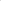 Szacunkowa wartość przedmiotowego zamówienia nie przekracza progów unijnych o jakich mowa w art. 3 ustawy Pzp.  Zamawiający nie przewiduje aukcji elektronicznej.Zamawiający nie przewiduje złożenia oferty w postaci katalogów elektronicznych.Zamawiający nie prowadzi postępowania w celu zawarcia umowy ramowej.Zamawiający nie zastrzega możliwości ubiegania się o udzielenie zamówienia wyłącznie przez Wykonawców, o których mowa w art. 94 Pzp, tj. mających status zakładu pracy chronionej, spółdzielnie socjalne oraz innych wykonawców, których głównym celem lub głównym celem działalności ich wyodrębnionych organizacyjnie jednostek, które będą realizowały zamówienie, jest społeczna 
i zawodowa integracja osób społecznie marginalizowanych.Klauzula zatrudnienia.Zamawiający stosownie do art. 95 ustawy Pzp określa obowiązek zatrudnienia przez Wykonawcę / Podwykonawcę pracowników na podstawie stosunku pracy wykonujących czynności określone w projektowanych postanowieniach umowy.W projektowanych postanowieniach umowy zawarto również sposób dokumentowania zatrudnienia (§ 12 projektowanych postanowień umowy).Wymóg określony powyżej w ust. 1, musi być spełniony przez cały okres realizacji zamówienia.Zamawiający nie określa dodatkowych wymagań związanych z zatrudnianiem osób, o których mowa w art. 96 ust. 2 pkt 2 ustawy Pzp. IV. Opis przedmiotu zamówienia1. Przedmiot zamówienia obejmuje roboty budowlane dotyczące budowy oświetlenia  drogowego na terenie Miasta i Gminy Wronki. Zamówienie podzielone zostało na trzy części:część I – Budowa oświetlenia solarnego w m. Pożarowo w ramach zadania 
                 pn. „Budowa oświetlenia solarnego na terenie gminy Wronki”,część II – Budowa oświetlenia drogowego w m. Obelzanki,część III – Budowa oświetlenia w miejscowości Wartosław.Szczegółowy zakres zamówienia zawarty został w dokumentach zamówienia, które stanowią załączniki do SWZ.Wykonawca zobowiązany jest przed przystąpieniem do robót oznakować 
i zabezpieczyć miejsce prowadzonych prac. Odpowiedzialność za szkody wyrządzone podczas wykonywania robót ponosi Wykonawca. Wszelkie prace należy wykonać z zachowaniem wszelkich zasad bezpieczeństwa i zasad BHP.2. Opis części zamówienia.Część nr I pn. Budowa oświetlenia solarnego w m. Pożarowo w ramach 
zadania pn. „Budowa oświetlenia solarnego na terenie gminy Wronki” Zakres robót obejmuje: wykonanie robót ziemnych pod słupy, montaż słupów oświetleniowych, paneli fotowoltaicznych, wykonanie wymaganych powiązań 
elektrycznych, montaż opraw świetlnych typu LED – 3 szt., układanie bednarki 
w rowach kablowych, montaż uziomu, wykonanie badania i pomiaru instalacji 
uziemienia ochronnego.Szczegółowy zakres zamówienia zawarty został w załącznikach do SWZ m.in. 
dokumentacji projektowej, specyfikacji technicznej wykonania i odbioru robót 
budowlanych oraz w przedmiarze robót.Część nr II pn. „Budowa oświetlenia drogowego w m. Obelzanki” 
Zakres robót obejmuje: wykonanie robót ziemnych związanych z wykonaniem oświetlenia drogowego, montaż fundamentów prefabrykowanych i słupów oświetleniowych, opraw oświetleniowych – 9 szt., szaf zasilających i sterujących, 
układanie przewodów elektrycznych. Szczegółowy zakres zamówienia zawarty został w załącznikach do SWZ m.in. dokumentacji projektowej, specyfikacji technicznej wykonania  i odbioru robót oraz w przedmiarze robót. Część nr III pn. „Budowa oświetlenia w miejscowości Wartosław” 
Zakres robót obejmuje: wykonanie robót ziemnych związanych z wykonaniem oświetlenia drogowego, montaż słupów oświetleniowych, opraw oświetleniowych – 4 szt., układanie przewodów elektrycznych, układanie bednarki w rowach 
kablowych, ustawianie szafki kablowej oraz wykonanie badań linii kablowej, badań 
i pomiarów skuteczności zerowania i uziemienia ochronnego.  Szczegółowy zakres zamówienia zawarty został w załącznikach do SWZ m.in. dokumentacji projektowej, specyfikacji technicznej wykonania  i odbioru robót oraz w przedmiarze robót.3. Materiały/znaki towarowe/równoważność:Zamawiający dopuszcza możliwość zastosowania produktów (materiałów) równoważnych w stosunku do tych, które wskazane zostały w dokumentacji, zgodnie z art. 99 ust. 4 ustawy Prawo zamówień publicznych, pod warunkiem, że będą one spełniały wszystkie obowiązujące normy i będą dopuszczone do obrotu na terenie UE oraz będą miały parametry takie same lub wyższe do tych, które określone zostały w dokumentach zamówienia i zachowana zostanie technologia wykonania, tzn. w wyniku zmiany materiału nie może dojść do zmiany technologii wykonania, 
co skutkowałoby zmianą dokumentacji technicznej. Podane typy i właściwe im cechy mogą jedynie służyć dla lepszego doboru zamienników.W przypadkach, gdy przedmiot zamówienia opisywany jest przez odniesienie do norm, ocen technicznych, specyfikacji technicznych 
i systemów referencji technicznych, o których mowa w art. 101 ust. 1 pkt 2 oraz art. 101 ust. 3 ustawy Pzp - Zamawiający niniejszym wskazuje, 
że dopuszcza rozwiązania równoważne opisywanym, a każdemu występującemu w dokumentach zamówienia takiemu odniesieniu towarzyszą wyrazy "lub równoważne".Wykonawca, który powołuje się na rozwiązania równoważne opisywanym przez Zamawiającego, zobowiązany jest  wykazać, że oferowane przez niego roboty budowlane spełniają wymagania Zamawiającego. Wykonawca, który zastosuje materiały równoważne, ma obowiązek wskazać w swojej ofercie, jakie materiały zostały zmienione i określić, jakie materiały w ich miejsce proponuje oraz wykazać równoważność 
z materiałami zastosowanymi w dokumentacji.Zastosowane przez wykonawcę rozwiązania równoważne muszą być 
co najmniej: tej samej wytrzymałości i trwałości, o tym samym poziomie estetyki,parametrach technicznych wskazanych w opisie przedmiotu zamówienia, spełniać te same funkcje, wymagania bezpieczeństwa i jakości, posiadać stosowne dokumenty dopuszczające do użytkowania. Zamawiający zastrzega sobie prawo wystąpienia do autora dokumentacji projektowej o opinię na temat oferowanych materiałów. Opinia ta może stanowić podstawę do podjęcia przez Zamawiającego decyzji o przyjęciu materiałów równoważnych albo odrzuceniu oferty z powodu braku równoważności.Wszędzie tam, gdzie użyto określeń, symboli i rysunków wskazujących 
na znaki towarowe, Zamawiający dopuszcza możliwość zaoferowania przez Wykonawców produktów, materiałów równoważnych. Użyte nazwy, typy, symbole i rysunki należy traktować jako rozwiązania przykładowe określające standardy jakościowe, wygląd i parametry techniczne. Wszelkie materiały, urządzenia i technologie, pochodzące od konkretnych producentów, określają minimalne parametry jakościowe i cechy użytkowe, jakie muszą spełniać rozwiązania równoważne, aby spełnić wymagania stawiane przez Zamawiającego i stanowią wyłącznie wzorzec jakościowy wykorzystany w obliczeniach projektowych oraz nie mają na celu uprzywilejowania lub wyeliminowania niektórych wykonawców lub produktów.Jeżeli w opisie przedmiotu zamówienia ujęto zapis wynikający z KNR lub KNNR wskazujący na konieczność wykorzystywania przy realizacji zamówienia konkretnego sprzętu o konkretnych parametrach, Zamawiający dopuszcza używanie innego sprzętu, o ile zapewni to osiągnięcie zakładanych parametrów i nie spowoduje ryzyka niezgodności prac 
z wymaganiami określonymi w opisie przedmiotu zamówienia.4. Wspólny Słownik Zamówień CPV: 5. Zamawiający dokonał podziału zamówienia na części i dopuszcza składania ofert częściowych.6. Wykonawca może złożyć ofertę na jedną, dwie lub trzy części zamówienia.7. Maksymalna liczba części zamówienia, na które oferty częściowe może złożyć jeden Wykonawca wynosi 3.8. Wybór najkorzystniejszej oferty lub unieważnienie postępowania zostanie dokonany odrębnie dla każdej części zamówienia.9. Za każdym razem, gdy w dalszej części SWZ nie wskazano inaczej, poszczególne postanowienia SWZ odnoszą się do wszystkich części zamówienia.10. Zamawiający nie dopuszcza składania ofert wariantowych oraz w postaci katalogów elektronicznych.11. Zamawiający nie przewiduje zwrotu kosztów udziału w postępowaniu. 12. Informacja o przewidywanych zamówieniach, o których mowa w art. 214 ust. 1 
pkt 7 ustawy Pzp: Zamawiający nie przewiduje możliwości udzielenia zamówienia 
na podstawie art. 214 ust. 1 pkt 7 ustawy Pzp.13. Wymagania osób niepełnosprawnych. Zamawiający wymaga, aby podczas realizacji zamówienia uwzględnić wymagania osób niepełnosprawnych, dostępność dla nich pomieszczeń oraz usuwanie barier, 
a także zapobieganie ich powstawaniu (w szczególności dotyczy osób poruszających się na wózkach inwalidzkich), zgodnie z ustawą z dnia 19 lipca 2019 roku 
o zapewnianiu dostępności osobom ze szczególnymi potrzebami oraz w zakresie wynikającym z dokumentacji technicznej ze szczególnym uwzględnieniem rozwiązań projektowych zapewniających dostępność osobom ze szczególnymi potrzebami.14. Gmina Wronki jest Gminą do 20 tysięcy mieszkańców. W związku z tym, nie mają tu zastosowania przepisy art. 35 ust. 1 i 2 oraz 68 ust. 3 ustawy o elektromobilności. Zapisy ustawowe nakładają taki obowiązek dla jst powyżej 50 tysięcy mieszkańców. Niniejsze postępowanie jest postępowaniem krajowym na roboty budowlane, zatem zapisy ustawy o kodach CPV wynikające z art. 68 b pkt. 3) również nie znajdują 
tu zastosowania.https://isap.sejm.gov.pl/isap.nsf/DocDetails.xsp?id=WDU20180000317 V. Wizja lokalnaZamawiający nie przewiduje organizowania dla wykonawców wizji lokalnej. Zamawiający nie wymaga odbycia przez Wykonawcę wizji lokalnej, ani sprawdzenia dokumentów dostępnych na miejscu u Zamawiającego.VI. PodwykonawstwoWykonawca może powierzyć wykonanie części zamówienia podwykonawcy (podwykonawcom). Zamawiający nie zastrzega obowiązku osobistego wykonania przez Wykonawcę kluczowych części zamówienia.Zamawiający wymaga, aby w przypadku powierzenia części zamówienia podwykonawcom, Wykonawca wskazał w ofercie części zamówienia, których wykonanie zamierza powierzyć podwykonawcom oraz podał (o ile są mu wiadome na tym etapie) nazwy (firmy) tych pod Wykonawców.VII. Termin wykonania zamówieniaTermin realizacji zamówienia:Część I - Budowa oświetlenia solarnego w m. Pożarowo w ramach zadania
pn. „Budowa oświetlenia solarnego na terenie gminy Wronki”,
– 120 dni od dnia podpisania umowy,Część II - pn. Budowa oświetlenia drogowego w m. Obelzanki – 60 dni od dnia podpisania umowy,Część III - Budowa oświetlenia w miejscowości Wartosław – 60 dni od dnia podpisania umowy.Szczegółowe zagadnienia dotyczące terminu realizacji umowy uregulowane są 
w projektowanych postanowieniach umowy stanowiących załącznik nr 2a, 2b,2c do SWZ.VIII. Warunki udziału w postępowaniuO udzielenie zamówienia mogą ubiegać się Wykonawcy, którzy nie podlegają wykluczeniu na zasadach określonych w Rozdziale IX SWZ, oraz spełniają określone przez Zamawiającego warunki udziału w postępowaniu.O udzielenie zamówienia mogą ubiegać się Wykonawcy, którzy spełniają warunki dotyczące:zdolności do występowania w obrocie gospodarczym:Zamawiający nie precyzuje w tym zakresie żadnych wymagań, których spełnianie Wykonawca byłby zobowiązany wykazać w sposób szczególny.uprawnień do prowadzenia określonej działalności gospodarczej lub     zawodowej, o ile wynika to z odrębnych przepisów:Zamawiający nie precyzuje w tym zakresie żadnych wymagań, których spełnianie Wykonawca byłby zobowiązany wykazać w sposób szczególny.sytuacji ekonomicznej lub finansowej:Zamawiający nie precyzuje w tym zakresie żadnych wymagań, których spełnianie Wykonawca byłby zobowiązany wykazać w sposób szczególny.zdolności technicznej lub zawodowej:Zamawiający uzna warunek za spełniony, jeżeli Wykonawca wykaże, że: dysponuje lub będzie dysponował co najmniej jedną osobą, która posiada uprawnienia budowlane do kierowania robotami budowlanymi 
w specjalności instalacyjnej w zakresie sieci, instalacji i urządzeń 
elektrycznych i elektroenergetycznych (lub odpowiadające im równoważne uprawnienia do kierowania robotami budowlanymi) i podczas realizacji 
zamówienia będzie pełniła funkcję kierownika budowy.Spełnienie ww. warunku udziału w postępowaniu nie jest uzależnione 
od tego, na jaką liczbę części Wykonawca złoży ofertę.Ocena spełnienia warunku zostanie dokonana na podstawie wypełnionego przez Wykonawcę wykazu osób, którego wzór stanowi załącznik nr 4 
do SWZ.UWAGA!!! Przez „uprawnienia budowlane” Zamawiający rozumie uprawnienia budowlane, o których mowa w aktualnie obowiązującej ustawie Prawo budowlane oraz w aktualnie obowiązującym rozporządzeniu Ministra Inwestycji i Rozwoju z dnia 29 kwietnia 2019 r. w sprawie samodzielnych funkcji technicznych w budownictwie lub odpowiadające im ważne uprawnienia budowlane, wydane na podstawie uprzednio obowiązujących przepisów prawa, lub odpowiadających przepisów obowiązujących na terenie kraju, w którym Wykonawca ma siedzibę lub miejsca zamieszkania, uznanych przez właściwy organ, zgodnie 
z aktualnie obowiązującą ustawą z dnia 22 grudnia 2015r. o zasadach  
uznawania kwalifikacji zawodowych nabytych w krajach członkowskich Unii Europejskiej. W przypadku osób, które są obywatelami państw członkowskich Unii Europejskiej, Konfederacji Szwajcarskiej oraz państw członkowskich Europejskiego Porozumienia o Wolnym Handlu 
(EFTA) – stron umowy o Europejskim Obszarze Gospodarczym 
w rozumieniu art. 4a aktualnie obowiązującej ustawy z dnia 15 grudnia 2000 r. o samorządach zawodowych architektów oraz inżynierów budownictwa, osoba wyznaczona do realizacji zamówienia posiada uprawnienia budowlane, jeżeli: - nabyła kwalifikacje zawodowe do wykonywania działalności 
w budownictwie, równoznacznej wykonywaniu samodzielnych funkcji technicznych w budownictwie na terytorium Rzeczypospolitej Polskiej, odpowiadające posiadaniu uprawnień budowlanych, oraz - posiada odpowiednią decyzję o uznaniu kwalifikacji zawodowych lub, 
w przypadku braku decyzji o uznaniu kwalifikacji zawodowych, zostały spełnione w stosunku do tej osoby wymagania, o których mowa w art. 20a 
ust. 2-6 ustawy z dnia 15 grudnia 2000 r. o samorządach zawodowych architektów oraz inżynierów budownictwa, dotyczące świadczenia usług transgranicznych.Wskazane powyżej osoby muszą posiadać biegłą znajomość języka polskiego. W przypadku, gdy wskazana(e) osoba(y) nie posiada(ją) biegłej znajomości języka polskiego, Wykonawca jest zobowiązany zapewnić tłumacza(y) języka polskiego, zapewniającego stałe, biegłe i fachowe tłumaczenie w kontaktach między Zamawiającym a Wykonawcą, na okres 
i dla potrzeb realizacji umowy.W okresie ostatnich 5 lat przed upływem terminu składania ofert, 
a jeżeli okres prowadzenia działalności jest krótszy – w tym okresie, wykonał minimum jedną robotę budowlaną, polegającą na budowie lub rozbudowie lub przebudowie oświetlenia drogowego.Spełnienie ww. warunku udziału w postępowaniu nie jest uzależnione 
od tego, na jaką liczbę części Wykonawca złoży ofertę.Na potwierdzenie faktu, że zadania wymienione w wykazie robót budowlanych zostały wykonane należycie, Wykonawca zobowiązany jest załączyć dowody. Dowodami, o których mowa, są referencje bądź inne dokumenty sporządzone przez podmiot, na rzecz którego roboty budowlane zostały wykonane, a jeżeli wykonawca z przyczyn niezależnych od niego nie jest w stanie uzyskać tych dokumentów – inne odpowiednie dokumenty.Ocena spełnienia warunku zostanie dokonana na podstawie wykazu wykonanych robót budowlanych złożonego przez Wykonawcę (załącznik 
nr 5 do SWZ) wraz z załącznikami – dowodami.Konieczne jest, aby przedkładane dowody potwierdzające, że wykonane przez Wykonawców roboty budowlane zostały wykonane należycie, zawierały jednoznaczne i nie budzące wątpliwości potwierdzenie należytego wykonania i nie zawierały sprzecznych z wykazem informacji.Zamawiający może na każdym etapie postępowania, uznać, że Wykonawca nie posiada wymaganych zdolności, jeżeli posiadanie przez wykonawcę sprzecznych interesów, w szczególności zaangażowanie zasobów technicznych lub zawodowych wykonawcy w inne przedsięwzięcia gospodarcze wykonawcy może mieć negatywny wpływ na realizację zamówienia. Wykonawcy wspólnie ubiegający się o udzielenie zamówienia wypełniają oświadczenie, z którego wynika, które roboty budowlane wykonają poszczególni wykonawcy w odniesieniu do warunków, które zostały opisane w ust. 2 - zgodnie z załącznikiem nr 6 do SWZ.IX. Podstawy wykluczenia z postępowaniaZ postępowania o udzielenie zamówienia, z zastrzeżeniem art. 110 ust. 2 i 3 ustawy Pzp, Zamawiający wykluczy Wykonawców, w stosunku do których zachodzi którakolwiek z okoliczności wskazanych w:art. 108 ust. 1 ustawy Pzp:będącego osobą fizyczną, którego prawomocnie skazano za przestępstwo:udziału w zorganizowanej grupie przestępczej albo związku mającym na celu popełnienie przestępstwa lub przestępstwa skarbowego, o którym mowa 
w art. 258 Kodeksu karnego,handlu ludźmi, o którym mowa w art. 189a Kodeksu karnego,o którym mowa w art. 228-230a, art. 250a Kodeksu karnego, w art. 46-48 ustawy z dnia 25 czerwca 2010 r. o sporcie (Dz. U. z 2022 r. poz. 1599 i 2185) lub w art. 54 ust. 1-4 ustawy z dnia 12 maja 2011 r. o refundacji leków, środków spożywczych specjalnego przeznaczenia żywieniowego oraz wyrobów medycznych (Dz. U. z 2023 r. poz. 826),finansowania przestępstwa o charakterze terrorystycznym, o którym mowa 
w art. 165a Kodeksu karnego, lub przestępstwo udaremniania lub utrudniania stwierdzenia przestępnego pochodzenia pieniędzy lub ukrywania ich pochodzenia, o którym mowa w art. 299 Kodeksu karnego,o charakterze terrorystycznym, o którym mowa w art. 115 § 20 Kodeksu karnego, lub mające na celu popełnienie tego przestępstwa,powierzenia wykonywania pracy małoletniemu cudzoziemcowi, o którym mowa w art. 9 ust. 2 ustawy z dnia 15 czerwca 2012 r. o skutkach powierzania wykonywania pracy cudzoziemcom przebywającym wbrew przepisom 
na terytorium Rzeczypospolitej Polskiej (Dz. U. z 2021 r. poz. 1745),przeciwko obrotowi gospodarczemu, o których mowa w art. 296-307 Kodeksu karnego, przestępstwo oszustwa, o którym mowa w art. 286 Kodeksu karnego, przestępstwo przeciwko wiarygodności dokumentów, o których mowa w art. 270-277d Kodeksu karnego, lub przestępstwo skarbowe,o którym mowa w art. 9 ust. 1 i 3 lub art. 10 ustawy z dnia 15 czerwca 
2012 r. o skutkach powierzania wykonywania pracy cudzoziemcom przebywającym wbrew przepisom na terytorium Rzeczypospolitej Polskiej- lub za odpowiedni czyn zabroniony określony w przepisach prawa obcego;jeżeli urzędującego członka jego organu zarządzającego lub nadzorczego, wspólnika spółki w spółce jawnej lub partnerskiej albo komplementariusza 
w spółce komandytowej lub komandytowo-akcyjnej lub prokurenta prawomocnie skazano za przestępstwo, o którym mowa w pkt 1;wobec którego wydano prawomocny wyrok sądu lub ostateczną decyzję administracyjną o zaleganiu z uiszczeniem podatków, opłat lub składek 
na ubezpieczenie społeczne lub zdrowotne, chyba że wykonawca odpowiednio przed upływem terminu do składania wniosków o dopuszczenie do udziału w postępowaniu albo przed upływem terminu składania ofert dokonał płatności należnych podatków, opłat lub składek na ubezpieczenie społeczne lub zdrowotne wraz z odsetkami lub grzywnami lub zawarł wiążące porozumienie w sprawie spłaty tych należności;wobec którego prawomocnie orzeczono zakaz ubiegania się o zamówienia publiczne;jeżeli zamawiający może stwierdzić, na podstawie wiarygodnych przesłanek, że wykonawca zawarł z innymi wykonawcami porozumienie mające na celu zakłócenie konkurencji, w szczególności jeżeli należąc do tej samej grupy kapitałowej w rozumieniu ustawy z dnia 16 lutego 2007 r. o ochronie konkurencji i konsumentów, złożyli odrębne oferty, oferty częściowe 
lub wnioski o dopuszczenie do udziału w postępowaniu, chyba że wykażą, 
że przygotowali te oferty lub wnioski niezależnie od siebie;jeżeli, w przypadkach, o których mowa w art. 85 ust. 1, doszło do zakłócenia konkurencji wynikającego z wcześniejszego zaangażowania tego wykonawcy lub podmiotu, który należy z wykonawcą do tej samej grupy kapitałowej 
w rozumieniu ustawy z dnia 16 lutego 2007 r. o ochronie konkurencji 
i konsumentów, chyba że spowodowane tym zakłócenie konkurencji może być wyeliminowane w inny sposób niż przez wykluczenie wykonawcy z udziału 
w postępowaniu o udzielenie zamówienia.art. 109 ust. 1 pkt 1, 4 ustawy Pzp:Zamawiający dodatkowo wykluczy z udziału w postępowaniu Wykonawcę:który naruszył obowiązki dotyczące płatności podatków, opłat lub składek 
na ubezpieczenia społeczne lub zdrowotne, z wyjątkiem przypadku, o którym mowa w art. 108 ust. 1 pkt 3, chyba że wykonawca odpowiednio przed upływem terminu do składania wniosków o dopuszczenie do udziału 
w postępowaniu albo przed upływem terminu składania ofert dokonał płatności należnych podatków, opłat lub składek na ubezpieczenia społeczne lub zdrowotne wraz z odsetkami lub grzywnami lub zawarł wiążące porozumienie w sprawie spłaty tych należności;w stosunku do którego otwarto likwidację, ogłoszono upadłość, którego aktywami zarządza likwidator lub sąd, zawarł układ z wierzycielami, którego działalność gospodarcza jest zawieszona albo znajduje się on w innej tego rodzaju sytuacji wynikającej z podobnej procedury przewidzianej 
w przepisach miejsca wszczęcia tej procedury.Wykonawca podlega wykluczeniu także w oparciu o podstawy wykluczenia wskazane w art. 7 ust. 1 ustawy z dnia 13 kwietnia 2022 r. o szczególnych rozwiązaniach w zakresie przeciwdziałania wspieraniu agresji na Ukrainę oraz służących ochronie bezpieczeństwa narodowego. https://isap.sejm.gov.pl/isap.nsf/DocDetails.xsp?id=WDU20220000835Na podstawie art. 7 ust. 1 ww. ustawy z postępowania o udzielenie zamówienia publicznego prowadzonego na podstawie ustawy Pzp wyklucza się:wykonawcę wymienionego w wykazach określonych w rozporządzeniu 765/2006 i rozporządzeniu 269/2014 albo wpisanego na listę na podstawie decyzji w sprawie wpisu na listę rozstrzygającej o zastosowaniu środka, 
o którym mowa w art. 1 pkt 3 ustawy;wykonawcę, którego beneficjentem rzeczywistym w rozumieniu ustawy 
z dnia 1 marca 2018 r. o przeciwdziałaniu praniu pieniędzy oraz finansowaniu terroryzmu (Dz. U. z 2022 r. poz. 593 z późń. Zm.) jest osoba wymieniona w wykazach określonych w rozporządzeniu 765/2006 
i rozporządzeniu 269/2014 albo wpisana na listę lub będąca takim beneficjentem rzeczywistym od dnia 24 lutego 2022 r., o ile została wpisana na listę na podstawie decyzji w sprawie wpisu na listę rozstrzygającej 
o zastosowaniu środka, o którym mowa w art. 1 pkt 3 ustawy;wykonawcę, którego jednostką dominującą w rozumieniu art. 3 ust. 1 
pkt 37 ustawy z dnia 29 września 1994 r. o rachunkowości (Dz. U. z 2023 r. poz. 120 i 295), jest podmiot wymieniony w wykazach określonych w rozporządzeniu 765/2006 i rozporządzeniu 269/2014 albo wpisany na listę lub będący taką jednostką dominującą od dnia 24 lutego 2022 r., o ile został wpisany na listę na podstawie decyzji w sprawie wpisu na listę rozstrzygającej o zastosowaniu środka, o którym mowa w art. 1 pkt 3 ustawy.Powyższe wykluczenie następuje na okres trwania tych okoliczności.W przypadku Wykonawcy wykluczonego na podstawie tzw. „polskiej ustawy antyrosyjskiej”, Zamawiający odrzuca ofertę takiego Wykonawcy na podstawie art. 226 ust. 1 pkt 2 a) ustawy Pzp, z uwagi na fakt, że oferta została złożona przez Wykonawcę podlegającego wykluczeniu z postępowania. Osoba lub podmiot podlegające wykluczeniu, które w okresie tego wykluczenia ubiegają się o udzielenie zamówienia publicznego lub biorą udział w postępowaniu 
o udzielenie zamówienia publicznego podlegają karze pieniężnej. Kara pieniężna nakładana będzie przez Prezesa Urzędu Zamówień Publicznych, 
w drodze decyzji, w wysokości do 20.000.000 zł.Wykluczenie Wykonawcy następuje zgodnie z art. 111 ustawy Pzp.Warunki podmiotowe tj. zarówno warunki udziału w postępowaniu, jak i brak podstaw wykluczenia bezwzględnie muszą być spełnione przez Wykonawcę 
na dzień składania ofert. Taki stan musi ponadto zostać utrzymany przez cały okres, począwszy od dnia złożenia oferty aż do momentu zakończenia postępowania.X. Podmiotowe środki dowodowe. Oświadczenia i dokumenty, jakie zobowiązani są dostarczyć Wykonawcy w celu potwierdzenia spełniania warunków udziału 
w postępowaniu oraz wykazania braku podstaw wykluczeniaZgodnie z art. 63 ust. 2 ustawy Pzp ofertę, oświadczenie, o którym mowa w art. 125 ust. 1 składa się, pod rygorem nieważności w formie elektronicznej 
(tj. opatrzonej podpisem kwalifikowanym) lub w postaci elektronicznej opatrzonej podpisem zaufanym lub podpisem osobistym.Sposób sporządzenia dokumentów elektronicznych musi być zgody 
z wymaganiami określonymi w rozporządzeniu Prezesa Rady Ministrów z dnia 
30 grudnia 2020 r. w sprawie sposobu sporządzania i przekazywania informacji oraz wymagań technicznych dla dokumentów elektronicznych oraz środków komunikacji elektronicznej w postępowaniu o udzielenie zamówienia publicznego lub konkursie (Dz. U. z 2020 r., poz. 2452) oraz rozporządzeniu Ministra Rozwoju, Pracy i Technologii z dnia 23 grudnia 2020 r. w sprawie podmiotowych środków dowodowych oraz innych dokumentów lub oświadczeń, jakich może żądać zamawiający od wykonawcy (Dz. U. z 2020 r., poz. 2415). Dokumenty składane RAZEM Z OFERTĄ:Formularz ofertowy - sporządzony na podstawie wzoru stanowiącego załącznik 1a, 1b, 1c do SWZ (w zależności od tego, na którą część zamówienia Wykonawca składa ofertę);Wymagana forma:Formularz musi być złożony w formie elektronicznej (tj. opatrzonej podpisem kwalifikowanym) lub w postaci elektronicznej opatrzonej podpisem zaufanym lub podpisem osobistym osoby upoważnionej 
do reprezentowania wykonawców zgodnie z formą reprezentacji określoną 
w dokumencie rejestrowym właściwym dla formy organizacyjnej lub innym dokumencie.Aktualne na dzień składania ofert oświadczenie o spełnianiu warunków udziału w postępowaniu oraz o braku podstaw do wykluczenia 
z postępowania (art. 125 ust. 1 ustawy Pzp) – zgodnie z załącznikiem nr 3 
do SWZ;Informacje zawarte w oświadczeniu, o którym mowa powyżej stanowią wstępne potwierdzenie, że Wykonawca nie podlega wykluczeniu oraz spełnia warunki udziału w postępowaniu.Wymagana forma:Oświadczenie składane jest pod rygorem nieważności w formie elektronicznej (tj. opatrzonej podpisem kwalifikowanym) lub w postaci elektronicznej opatrzonej podpisem zaufanym, lub podpisem osobistym osoby upoważnionej do reprezentowania wykonawców zgodnie z formą reprezentacji określoną 
w dokumencie rejestrowym właściwym dla formy organizacyjnej lub innym dokumencie.Oświadczenie składają odrębnie:wykonawca/każdy spośród wykonawców wspólnie ubiegających się 
o udzielenie zamówienia. W takim przypadku oświadczenie potwierdza brak podstaw wykluczenia wykonawcy oraz spełnianie warunków udziału w postępowaniu w zakresie, w jakim każdy z wykonawców wykazuje spełnianie warunków udziału w postępowaniu;podmiot trzeci, na którego potencjał powołuje się wykonawca celem potwierdzenia spełnienia warunków udziału w postępowaniu. W takim przypadku oświadczenie potwierdza brak podstaw wykluczenia podmiotu oraz spełnianie warunków udziału w postępowaniu w zakresie, w jakim podmiot udostępnia swoje zasoby wykonawcy.KOSZTORYS(y) OFERTOWY(e) (odrębnie dla każdej części zamówienia) - wypełnione i podpisane kwalifikowanym podpisem elektronicznym pod 
rygorem nieważności w formie elektronicznej (tj. opatrzonej podpisem kwalifikowanym) lub w postaci elektronicznej opatrzonej podpisem zaufanym, 
lub podpisem osobistym osoby upoważnionej do reprezentowania 
wykonawców zgodnie z formą reprezentacji określoną w dokumencie 
rejestrowym właściwym dla formy organizacyjnej lub innym dokumencie.Na część zamówienia nr I należy sporządzić jeden kosztorys 
ofertowy w oparciu o przedmiar robót Zamawiającego, stanowiący 
załącznik nr 12a do SWZ.Na część zamówienia nr II należy sporządzić jeden kosztorys 
ofertowy w oparciu o przedmiar robót Zamawiającego, stanowiący 
załącznik nr 13a do SWZ.Na część zamówienia nr III należy sporządzić jeden kosztorys 
ofertowy w oparciu o przedmiar robót Zamawiającego, stanowiący 
załącznik nr 14a do SWZ.Kosztorys(y) ofertowy(e) należy sporządzić metodą uproszczoną w oparciu o przedmiar(y) robót Zamawiającego – zgodny(e) w zakresie przedmiotu robót. Wykonawca zobowiązany jest do wyceny wszystkich elementów (pozycji) 
z przedmiaru(ów) robót załączonego(ych) do SWZ. Zamawiający 
w zakresie zmian kosztorysu dopuszcza jedynie takie zmiany, które nie wpływają na całość wycenianej pozycji, np. szt. 1 - kpl. 1. Wykonawca nie ma prawa bez zgody Zamawiającego do dokonywania zmian w pozycjach zawartych w przekazanych przedmiarach robót (np. dopisywania pozycji, zmiany ilości, itp.). Jeżeli w wyniku dokonanej przez siebie analizy i obliczenia ilości przedmiotu zamówienia uzna je za niewłaściwe, to zmiany ilości przedmiotu zamówienia Wykonawca może dochodzić w ramach procedury pytań, zgodnie z art. 284 ustawy Pzp. W kosztorysach ofertowych należy podać ceny jednostkowe w złotych netto, wartości poszczególnych pozycji kosztorysowych w zł netto, wartość zamówienia w zł netto, wartość podatku VAT w zł i wartość zamówienia w zł brutto, po zaokrągleniu do dwóch miejsc po przecinku. Wymagana forma:Kosztorys(y) ofertowy(e) musi/muszą być złożony(e) w oryginale pod rygorem nieważności w formie elektronicznej (tj. opatrzonej podpisem kwalifikowanym) lub w postaci elektronicznej opatrzonej podpisem zaufanym, lub podpisem osobistym osoby upoważnionej do reprezentowania wykonawców zgodnie 
z formą reprezentacji określoną w dokumencie rejestrowym właściwym dla formy organizacyjnej lub innym dokumencie.Odpis lub informacja z Krajowego Rejestru Sądowego lub z Centralnej Ewidencji i Informacji o Działalności Gospodarczej lub innego właściwego rejestru (celem potwierdzenia, że osoba działająca w imieniu Wykonawcy lub podmiotu udostępniającego zasoby jest umocowana do jego reprezentowania).Wykonawca lub podmiot udostępniający zasoby nie jest zobowiązany 
do złożenia ww. dokumentów jeżeli Zamawiający może je uzyskać 
za pomocą bezpłatnych i ogólnodostępnych baz danych, o ile Wykonawca wskazał dane umożliwiające dostęp do tych dokumentów.Samooczyszczenie – jeżeli dotyczy - w okolicznościach określonych 
w art. 108 ust. 1 pkt 1, 2, 5 i 6 oraz art. 109 ust. 1 pkt 2 i 4 ustawy Pzp, wykonawca nie podlega wykluczeniu jeżeli udowodni zamawiającemu, 
że spełnił łącznie następujące przesłanki:naprawił lub zobowiązał się do naprawienia szkody wyrządzonej przestępstwem, wykroczeniem lub swoim nieprawidłowym postępowaniem, w tym poprzez zadośćuczynienie pieniężne;wyczerpująco wyjaśnił fakty i okoliczności związane 
z przestępstwem, wykroczeniem lub swoim nieprawidłowym postępowaniem oraz spowodowanymi przez nie szkodami, aktywnie współpracując odpowiednio z właściwymi organami, w tym organami ścigania lub zamawiającym;podjął konkretne środki techniczne, organizacyjne i kadrowe, odpowiednie dla zapobiegania dalszym przestępstwom, wykroczeniom lub nieprawidłowemu postępowaniu, w szczególności:zerwał wszelkie powiązania z osobami lub podmiotami odpowiedzialnymi za nieprawidłowe postępowanie wykonawcy,zreorganizował personel,wdrożył system sprawozdawczości i kontroli,utworzył struktury audytu wewnętrznego do monitorowania przestrzegania przepisów, wewnętrznych regulacji lub standardów,wprowadził wewnętrzne regulacje dotyczące odpowiedzialności i odszkodowań za nieprzestrzeganie przepisów, wewnętrznych regulacji lub standardów.Zamawiający ocenia, czy podjęte przez wykonawcę czynności 
są wystarczające do wykazania jego rzetelności, uwzględniając wagę 
i szczególne okoliczności czynu wykonawcy, a jeżeli uzna, że nie 
są wystarczające, wyklucza wykonawcę.Zobowiązanie podmiotu udostępniającego zasoby - jeżeli dotyczy - zgodnie z załącznikiem nr 8 do SWZ;Zobowiązanie podmiotu udostępniającego zasoby (lub inny podmiotowy środek dowodowy), potwierdza, że stosunek łączący wykonawcę 
z podmiotami udostępniającymi zasoby gwarantuje rzeczywisty dostęp do tych zasobów oraz określa w szczególności:zakres dostępnych wykonawcy zasobów podmiotu udostępniającego zasoby;sposób i okres udostępnienia wykonawcy i wykorzystania przez niego zasobów podmiotu udostępniającego te zasoby przy wykonywaniu zamówienia;czy i w jakim zakresie podmiot udostępniający zasoby, na zdolnościach którego wykonawca polega w odniesieniu do warunków udziału 
w postępowaniu dotyczących wykształcenia, kwalifikacji zawodowych lub doświadczenia, zrealizuje usługi, których wskazane zdolności dotyczą.Wymagana forma:Zobowiązanie musi być złożone w formie elektronicznej (z użyciem podpisu kwalifikowanego) lub w postaci elektronicznej opatrzonej podpisem zaufanym, lub podpisem osobistym.W przypadku gdy zobowiązanie zostało sporządzone jako dokument 
w postaci papierowej i opatrzone własnoręcznym podpisem, przekazuje się cyfrowe odwzorowanie tego dokumentu opatrzone kwalifikowanym podpisem elektronicznym, podpisem zaufanym lub podpisem osobistym, poświadczającym zgodność cyfrowego odwzorowania z dokumentem 
w postaci papierowej. Poświadczenia zgodności cyfrowego odwzorowania 
z dokumentem w postaci papierowej, dokonuje odpowiednio wykonawca 
lub wykonawca wspólnie ubiegający się o udzielenie zamówienia 
lub notariusz. W rozporządzeniu, o którym mowa w ust. 1  zawarte zostały zapisy dotyczące cyfrowego odwzorowania, poświadczania. Pełnomocnictwo - jeżeli dotyczy;Gdy umocowanie osoby składającej ofertę nie wynika z dokumentów rejestrowych, wykonawca, który składa ofertę za pośrednictwem pełnomocnika, powinien dołączyć do oferty dokument pełnomocnictwa obejmujący swym zakresem umocowanie do złożenia oferty lub do złożenia oferty i podpisania umowy. W przypadku wykonawców ubiegających się wspólnie o udzielenie zamówienia wykonawcy są zobowiązani do ustanowienia pełnomocnika. Dokument pełnomocnictwa, z treści którego będzie wynikało umocowanie 
do reprezentowania w postępowaniu o udzielenie zamówienia tych wykonawców, należy załączyć do oferty. Pełnomocnictwo powinno być załączone do oferty i powinno zawierać 
w szczególności wskazanie:postępowania o zamówienie publiczne, którego dotyczy,wszystkich wykonawców ubiegających się wspólnie o udzielenie zamówienia wymienionych z nazwy z określeniem adresu siedziby,ustanowionego pełnomocnika oraz zakresu jego umocowania.Wymagana forma:Pełnomocnictwo musi być złożone w oryginale w takiej samej formie jak składana oferta tj. w formie elektronicznej czyli opatrzony kwalifikowanym podpisem elektronicznym, podpisem zaufanym lub podpisem osobistym. Dopuszcza się także złożenie elektronicznej kopii (skanu) pełnomocnictwa sporządzonego uprzednio w formie pisemnej, w formie elektronicznego poświadczenia sporządzonego stosownie do art. 97 §2 ustawy z dnia 14 lutego 1991 r. Prawo o notariacie (t.j. Dz.U. z 2022 r., poz. 1799 z późn. zm.), które 
to poświadczenie notariusz opatruje kwalifikowanym podpisem elektronicznym, bądź też poprzez opatrzenie skanu pełnomocnictwa sporządzonego uprzednio w formie pisemnej kwalifikowanym podpisem, podpisem zaufanym lub podpisem osobistym mocodawcy. Elektroniczna kopia pełnomocnictwa nie może być uwierzytelniona przez upełnomocnionego. W rozporządzeniu, 
o którym mowa w ust. 1  zawarte zostały zapisy dotyczące cyfrowego odwzorowania, poświadczania. Oświadczenie wykonawców wspólnie ubiegających się o udzielenie zamówienia - jeżeli dotyczy - zgodnie z załącznikiem nr 6 do SWZ;Wykonawcy wspólnie ubiegający się o udzielenie zamówienia, spośród których tylko jeden spełnia warunek dotyczący uprawnień, są zobowiązani dołączyć do oferty oświadczenie, z którego wynika, które usługi wykonają poszczególni wykonawcy.Wykonawcy wspólnie ubiegający się o udzielenie zamówienia mogą polegać na zdolnościach tych z wykonawców, którzy wykonają usługi, do realizacji których te zdolności są wymagane. W takiej sytuacji wykonawcy są zobowiązani dołączyć do oferty oświadczenie, z którego wynika, które usługi wykonają poszczególni wykonawcy.Wymagana forma:Wykonawcy składają oświadczenia w formie elektronicznej lub w postaci elektronicznej opatrzonej podpisem zaufanym, lub podpisem osobistym osoby upoważnionej do reprezentowania wykonawców zgodnie z formą reprezentacji określoną w dokumencie rejestrowym właściwym dla formy organizacyjnej lub innym dokumencie. W rozporządzeniu, o którym mowa w ust. 1  zawarte zostały zapisy dotyczące cyfrowego odwzorowania, poświadczania. Zastrzeżenie tajemnicy przedsiębiorstwa – jeżeli dotyczy - w sytuacji, gdy oferta lub inne dokumenty składane w toku postępowania będą zawierały tajemnicę przedsiębiorstwa, wykonawca, wraz z przekazaniem takich informacji, zastrzega, że nie mogą być one udostępniane, oraz wykazuje, 
że zastrzeżone informacje stanowią tajemnicę przedsiębiorstwa w rozumieniu przepisów ustawy z 16 kwietnia 1993 r. o zwalczaniu nieuczciwej konkurencji. Zamawiający wymaga złożenia uzasadnienia zastrzeżenia informacji stanowiących tajemnicę przedsiębiorstwa.Uwaga: Wszelkie informacje stanowiące tajemnicę przedsiębiorstwa 
w rozumieniu ustawy z dnia 16 kwietnia 1993 r. o zwalczaniu nieuczciwej konkurencji, które Wykonawca chciałby zastrzec jako tajemnicę przedsiębiorstwa, powinny zostać załączone na Platformie w osobnym pliku wraz z jednoczesnym zaznaczeniem polecenia „Załącznik stanowiący tajemnicę przedsiębiorstwa”.Wykonawca nie może zastrzec informacji, o których mowa w art. 222 ust. 5 ustawy Pzp.Wymagana forma:Dokument musi być złożony w formie elektronicznej lub w postaci elektronicznej opatrzonej podpisem zaufanym, lub podpisem osobistym osoby upoważnionej do reprezentowania wykonawców zgodnie z formą reprezentacji określoną 
w dokumencie rejestrowym właściwym dla formy organizacyjnej lub innym dokumencie. W rozporządzeniu, o którym mowa w ust. 1 zawarte zostały zapisy dotyczące cyfrowego odwzorowania, poświadczania. Dokumenty składane NA WEZWANIE:Zgodnie z art. 274 ust. 1 ustawy Pzp, Zamawiający przed wyborem najkorzystniejszej oferty wezwie Wykonawcę, którego oferta została najwyżej oceniona, do złożenia w wyznaczonym terminie, nie krótszym niż 5 dni od dnia wezwania, aktualnych na dzień składania, podmiotowych środków dowodowych.. Wykaz podmiotowych środków dowodowych, które Wykonawca składa 
na wezwanie Zamawiającego na potwierdzenie spełniania warunków udziału w postępowaniu dotyczących (dotyczy Wykonawcy, którego oferta została najwyżej oceniona): zdolności do występowania w obrocie gospodarczym (art. 112 ust. 2 pkt 1 ustawy Pzp).Zamawiający nie wymaga złożenia podmiotowych środków dowodowych, ponieważ nie precyzuje żadnych warunków w tym zakresie.uprawnienia do prowadzenia określonej działalności gospodarczej lub zawodowej, o ile wynika to z odrębnych przepisów (art. 112 ust. 2 pkt 2 ustawy Pzp).Zamawiający nie wymaga złożenia podmiotowych środków dowodowych, ponieważ nie precyzuje żadnych warunków w tym zakresie.sytuacji ekonomicznej lub finansowej (art. 112 ust. 2 pkt 3 ustawy Pzp).Zamawiający nie wymaga złożenia podmiotowych środków dowodowych, ponieważ nie precyzuje żadnych warunków w tym zakresie.4.	zdolności technicznej lub zawodowej (art. 112 ust. 2 pkt 4 ustawy Pzp).Zamawiający wymaga następujących dokumentów w odniesieniu do tego warunku:wykazu osób, skierowanych przez wykonawcę do realizacji zamówienia publicznego, w szczególności odpowiedzialnych za świadczenie usług, kontrolę jakości lub kierowanie robotami budowlanymi, wraz 
z informacjami na temat ich kwalifikacji zawodowych, uprawnień, doświadczenia i wykształcenia niezbędnych do wykonania zamówienia publicznego, a także zakresu wykonywanych przez nie czynności 
oraz informacją o podstawie do dysponowania tymi osobami – załącznik nr 4 do SWZ.wykazu robót budowlanych wykonanych nie wcześniej niż w okresie ostatnich 5 lat, a jeżeli okres prowadzenia działalności jest krótszy 
– w tym okresie, wraz z podaniem ich rodzaju, wartości, daty i miejsca wykonania oraz podmiotów, na rzecz których roboty te zostały wykonane,  oraz załączeniem dowodów określających, czy te roboty budowlane zostały wykonane należycie, przy czym dowodami, o których mowa, są referencje bądź inne dokumenty sporządzone przez podmiot, na rzecz którego roboty budowlane zostały wykonane, a jeżeli wykonawca z przyczyn niezależnych od niego nie jest w stanie uzyskać tych dokumentów – inne odpowiednie dokumenty; (wzór wykazu robót budowlanych stanowi załącznik nr 5 do SWZ).. W celu potwierdzenia braku podstaw wykluczenia Wykonawcy z udziału 
w postępowaniu o udzielenie zamówienia, o których mowa w art. 108 i art. 109 ust. 1 pkt 1 i 4 ustawy Pzp oraz art. 7 ust. 1 ustawy z dnia 13.04.2022 r. o szczególnych rozwiązaniach w zakresie przeciwdziałania wspieraniu agresji na Ukrainę oraz służących ochronie bezpieczeństwa narodowego, Wykonawca składa następujące podmiotowe środki dowodowe (dotyczy Wykonawcy, którego oferta została najwyżej oceniona): oświadczenie wykonawcy o aktualności informacji zawartych 
w oświadczeniu, o którym mowa w art. 125 ust. 1 ustawy, w zakresie podstaw wykluczenia z postępowania wskazanych przez Zamawiającego, o których mowa w Rozdziale IX SWZ.Wzór oświadczenia stanowi załącznik nr 7 do SWZ.Oświadczenie składają odrębnie:wykonawca/każdy spośród wykonawców wspólnie ubiegających się 
o udzielenie zamówienia. W takim przypadku oświadczenie potwierdza brak podstaw wykluczenia wykonawcy oraz spełnianie warunków udziału w postępowaniu w zakresie, w jakim każdy 
z wykonawców wykazuje spełnianie warunków udziału 
w postępowaniu;podmiot trzeci, na którego potencjał powołuje się wykonawca celem potwierdzenia spełnienia warunków udziału w postępowaniu. W takim przypadku oświadczenie potwierdza brak podstaw wykluczenia podmiotu oraz spełnianie warunków udziału w postępowaniu 
w zakresie, w jakim podmiot udostępnia swoje zasoby wykonawcy;odpis lub informację z Krajowego Rejestru Sądowego lub 
z Centralnej Ewidencji i Informacji o Działalności Gospodarczej, 
w zakresie art. 109 ust. 1 pkt 4 ustawy, sporządzonych nie wcześniej 
niż 3 miesiące przed jej złożeniem, jeżeli odrębne przepisy wymagają wpisu do rejestru lub ewidencji.Jeżeli wykonawca ma siedzibę lub miejsce zamieszkania poza terytorium Rzeczypospolitej Polskiej, zamiast dokumentów, o których mowa w ust. 3.2. pkt 2 składa dokument lub dokumenty wystawione w kraju, w którym ma siedzibę lub miejsce zamieszkania, potwierdzające, że nie otwarto jego likwidacji, nie ogłoszono upadłości, jego aktywami nie zarządza likwidator lub sąd, nie zawarł układu z wierzycielami, jego działalność gospodarcza nie jest zawieszona ani nie znajduje się on w innej tego rodzaju sytuacji wynikającej z podobnej procedury przewidzianej w przepisach miejsca wszczęcia tej procedury. Dokument powinien być wystawiony nie wcześniej niż 3 miesiące przed jego złożeniem.Wykonawca nie jest zobowiązany do złożenia podmiotowych środków dowodowych, które zamawiający posiada, jeżeli wykonawca wskaże te środki oraz potwierdzi ich prawidłowość i aktualność.Wykonawca składa podmiotowe środki dowodowe aktualne na dzień ich złożenia.Wykonawca nie jest zobowiązany do złożenia podmiotowych środków dowodowych, które zamawiający posiada, jeżeli Wykonawca wskaże te środki oraz potwierdzi ich prawidłowość i aktualność.W zakresie nieuregulowanym ustawą Pzp lub niniejszą SWZ do oświadczeń 
i dokumentów składanych przez Wykonawcę w postępowaniu zastosowanie mają w szczególności przepisy rozporządzenia Ministra Rozwoju Pracy i Technologii 
z dnia 23 grudnia 2020 r. w sprawie podmiotowych środków dowodowych 
oraz innych dokumentów lub oświadczeń, jakich może żądać zamawiający 
od wykonawcy oraz rozporządzenia Prezesa Rady Ministrów z dnia 30 grudnia 2020 r. w sprawie sposobu sporządzania i przekazywania informacji oraz wymagań technicznych dla dokumentów elektronicznych oraz środków komunikacji elektronicznej w postępowaniu o udzielenie zamówienia publicznego lub konkursie.XI. Poleganie na zasobach innych podmiotówWykonawca może w celu potwierdzenia spełniania warunków udziału 
w postępowaniu w stosownych sytuacjach oraz w odniesieniu do konkretnego zamówienia lub jego części, polegać na zdolnościach technicznych 
lub zawodowych Podmiotów udostępniających zasoby, niezależnie od charakteru prawnego łączących go z nimi stosunków prawnych.W odniesieniu do warunków dotyczących doświadczenia, wykonawcy mogą polegać na zdolnościach podmiotów udostępniających zasoby, jeśli podmioty 
te wykonają świadczenie do realizacji którego te zdolności są wymagane.Wykonawca, który polega na zdolnościach lub sytuacji podmiotów udostępniających zasoby, składa, wraz z ofertą, zobowiązanie podmiotu udostępniającego zasoby do oddania mu do dyspozycji niezbędnych zasobów na potrzeby realizacji danego zamówienia lub inny podmiotowy środek dowodowy potwierdzający, że Wykonawca realizując zamówienie, będzie dysponował niezbędnymi zasobami tych podmiotów. Wzór oświadczenia stanowi załącznik nr 8 do SWZ.Zobowiązanie Podmiotu udostępniającego zasoby, o którym mowa w ust. 3 potwierdza, że stosunek łączący Wykonawcę z Podmiotami udostępniającymi zasoby gwarantuje rzeczywisty dostęp do tych zasobów oraz określa 
w szczególności:zakres dostępnych Wykonawcy zasobów Podmiotu udostępniającego zasoby,sposób i okres udostępnienia Wykonawcy i wykorzystania przez niego zasobów Podmiotu udostępniającego te zasoby przy wykonywaniu zamówienia,czy i w jakim zakresie Podmiot udostępniający zasoby, na zdolnościach którego Wykonawca polega w odniesieniu do warunków udziału 
w postępowaniu dotyczących wykształcenia, kwalifikacji zawodowych 
lub doświadczenia, zrealizuje roboty budowlane lub usługi, których wskazane zdolności dotyczą.Zamawiający oceni, czy udostępniane wykonawcy przez podmioty udostępniające zasoby zdolności techniczne lub zawodowe, pozwalają 
na wykazanie przez wykonawcę spełniania warunków udziału w postępowaniu, 
a także bada, czy nie zachodzą wobec tego Podmiotu podstawy wykluczenia, które zostały przewidziane względem Wykonawcy. Zatem 
w świetle dyspozycji art. 119 ustawy Pzp, Zamawiający zobowiązany jest także do zbadania (poza podstawami wykluczenia wynikającymi z ustawy Pzp) czy wobec Podmiotu udostępniającego zasoby nie zachodzą podstawy wykluczenia, wskazane w art. 7 ust. 1 ustawy z dnia 13.04.2022 r. 
o szczególnych rozwiązaniach w zakresie przeciwdziałania wspieraniu agresji 
na Ukrainę oraz służących ochronie bezpieczeństwa narodowego. https://isap.sejm.gov.pl/isap.nsf/DocDetails.xsp?id=WDU20220000835Wykonawca nie może po upływie terminu składania ofert powoływać się na zdolności lub sytuację Podmiotów udostępniających zasoby, jeżeli na etapie składania ofert nie podlegał on w danym zakresie na zdolnościach lub sytuacji Podmiotów udostępniających zasoby.W odniesieniu do warunków dotyczących wykształcenia, kwalifikacji zawodowych lub doświadczenia Wykonawcy mogą polegać na zdolnościach Podmiotów udostępniających zasoby, jeżeli Podmioty te wykonają roboty budowlane lub usługi do realizacji których te zdolności  są wymagane. Oznacza to obowiązek faktycznego zrealizowania części zamówienia w charakterze Podwykonawcy lub poprzez oddelegowanie przez Podmiot trzeci swoich pracowników z niezbędnym know – how do bezpośredniej realizacji zamówienia. Udział w realizacji zamówienia poprzez doradztwo i konsultacje oraz wspólny nadzór nie jest 
wystarczający – inny Podmiot ma bowiem po prostu zrealizować zamówienie 
w zakresie w jakim udostępnił własne zasoby, a nie tylko wziąć udział w realizacji zamówienia. Wymóg zrealizowania części zamówienia z którymi wiąże się udostępniany zasób należy rozumieć jako obowiązek faktycznego realizowania tej części zamówienia w charakterze Podwykonawcy lub wspólnie z Wykonawcą. Jeżeli przedmiotem zamówienia są usługi lub roboty budowlane a przedmiotem użyczenia zasobów jest doświadczenie lub potencjał osobowy to nie ma innej formy uczestnictwa za wyjątkiem podwykonawstwa. W takim przypadku informacja o podwykonawstwie winna znaleźć się w zobowiązaniu Podmiotu udostępniającego zasoby.Na skutek negatywnej weryfikacji Podmiotu udostępniającego zasoby Wykonawca może powoływać się na nowe zasoby Podmiotu trzeciego wyłącznie w zakresie w jakim w ofercie powoływał się na udostępniane zasoby. Posiłkowanie się Podmiotem trzecim nie może wykraczać ponad pierwotny zakres korzystania z tych zasobów wynikający z oferty. Jedynie Wykonawca, który na etapie składania ofert posługiwał się w celu potwierdzenia spełnienia warunków udziału w postępowaniu potencjałem Podmiotu udostępniającego zasoby, może być wezwany do zastąpienia negatywnie zweryfikowanego Podmiotu udostępniającego zasoby innym Podmiotem lub Podmiotami.Jeżeli zdolności techniczne lub zawodowe Podmiotu udostępniającego zasoby nie potwierdzają spełniania przez wykonawcę warunków udziału w postępowaniu lub zachodzą wobec tego Podmiotu podstawy wykluczenia, Zamawiający żąda, aby Wykonawca w terminie określonym przez Zamawiającego zastąpił ten Podmiot innym Podmiotem lub Podmiotami albo wykazał, że samodzielnie spełnia warunki udziału w postępowaniu.Wykonawca, w przypadku polegania na zdolnościach lub sytuacji podmiotów udostępniających zasoby, przedstawia, wraz z oświadczeniem, o którym mowa 
w Rozdziale X ust. 2 pkt 2 SWZ, także oświadczenie podmiotu udostępniającego zasoby, potwierdzające brak podstaw wykluczenia tego podmiotu oraz odpowiednio spełnianie warunków udziału w postępowaniu, w zakresie, w jakim Wykonawca powołuje się na jego zasoby, zgodnie z katalogiem dokumentów określonych w Rozdziale X SWZ.    XII. Informacja dla Wykonawców wspólnie ubiegających się o udzielenie zamówienia Wykonawcy mogą wspólnie ubiegać się o udzielenie zamówienia. W takim przypadku Wykonawcy ustanawiają pełnomocnika do reprezentowania ich 
w postępowaniu o udzielenie zamówienia albo do reprezentowania 
w postępowaniu i zawarcia umowy w sprawie zamówienia publicznego. Wówczas do oferty należy dołączyć stosowne pełnomocnictwo. Wszelka korespondencja będzie prowadzona wyłącznie z pełnomocnikiem. Wspólnicy spółki cywilnej jako Wykonawcy składający ofertę wspólną, 
na podstawie art. 58 ust. 2 Pzp ustanawiają pełnomocnika do reprezentowania 
ich w postępowaniu o udzielenie zamówienia albo do reprezentowania 
w postępowaniu i zawarcia umowy w sprawie zamówienia publicznego. Jeżeli umocowanie do reprezentacji wynika z treści umowy spółki cywilnej, do oferty Wykonawcy powinni załączyć treść tej umowy. W takim przypadku nie będzie potrzebne odrębne pełnomocnictwo. Jeżeli treść oświadczenia podpisują wszyscy wspólnicy spółki cywilnej, pełnomocnictwo nie musi być przez nich dołączone do oferty.W przypadku Wykonawców wspólnie ubiegających się o udzielenie zamówienia, oświadczenia, o których mowa w Rozdziale X ust. 2 pkt 2 SWZ, składa każdy 
z Wykonawców. Oświadczenia te potwierdzają brak podstaw wykluczenia oraz spełnianie warunków udziału w zakresie, w jakim każdy z Wykonawców wykazuje spełnianie warunków udziału w postępowaniu. Jeżeli chociażby jeden 
z Wykonawców podlega wykluczeniu to wykluczeniu podlega całe Konsorcjum.W odniesieniu do warunków dotyczących wykształcenia, kwalifikacji zawodowych lub doświadczenia Wykonawcy wspólnie ubiegający się o udzielenie zamówienia mogą polegać na zdolnościach tych z Wykonawców, którzy wykonają roboty budowlane lub usługi, do realizacji których te zdolności są wymagane.Wykonawcy wspólnie ubiegający się o udzielenie zamówienia dołączają do oferty oświadczenie, z którego wynika, które roboty budowlane, dostawy, usługi wykonają poszczególni Wykonawcy. Oświadczenie należy złożyć zgodnie 
z  załącznikiem nr 6 do SWZ. Oświadczenie to jest podmiotowym środkiem dowodowym. Uwzględniając powyższe Zamawiający zyskał uprawnienie wynikające z przepisów ustawy Pzp do weryfikowania na etapie przedkontraktowym rozkładu ciężaru obowiązków, jakie w przyszłości będą ciążyć na poszczególnych Wykonawcach ubiegających się wspólnie o udzielenie zamówienia. Powyższe uprawnienie ma na celu ograniczenie sytuacji w której współpraca Konsorcjanta ma charakter pozorny i kończy się wraz z uzyskaniem zamówienia, które następnie realizowane jest przez Podmioty niedysponujące potencjałem, który był warunkiem koniecznym do uzyskania zamówienia. 
Jeżeli postępowanie prowadzone jest w trybie podstawowym, Zamawiający bada m.in. spełnienie warunków udziału w postępowaniu przez wszystkich Wykonawców na podstawie oświadczenia, o którym mowa w art. 125 ust. 1 Pzp. W związku z tym, że oświadczenie z art. 117 ust. 4 Pzp dotyczy spełnienia warunków udziału w postępowaniu przez Wykonawców składających ofertę wspólną, również na tym etapie postępowania Zamawiający ma obowiązek weryfikacji faktu złożenia tego oświadczenia przez wszystkich Wykonawców.Wykonawcy wspólnie ubiegający się o udzielenie zamówienia zobowiązani są na wezwanie Zamawiającego złożyć podmiotowe środki dowodowe potwierdzające spełnianie warunków udziału w postępowaniu, przy czym podmiotowe środki dowodowe składa:a) odpowiednio Wykonawca / Wykonawcy, który wykazuje spełnienie warunku udziału w postępowaniu,b) każdy z Wykonawców z zakresie podstaw wykluczenia.W przypadku, gdy zostanie wybrana jako najkorzystniejsza oferta Wykonawców wspólnie ubiegających się o udzielenie zamówienia, Zamawiający może żądać przed zawarciem umowy w sprawie zamówienia publicznego kopii umowy regulującej współpracę tych Wykonawców.Oświadczenia i dokumenty potwierdzające brak podstaw do wykluczenia 
z postępowania składa każdy z Wykonawców wspólnie ubiegających się 
o zamówienie.XIII. Informacje o sposobie porozumiewania się zamawiającego z Wykonawcami oraz przekazywania oświadczeń lub dokumentówWszelką korespondencję Zamawiający zamierza prowadzić za pomocą 
platformy. W celu skrócenia czasu udzielenia odpowiedzi na pytania preferuje się, aby komunikacja między Zamawiającym a Wykonawcami w tym wszelkie 
oświadczenia, wnioski, zawiadomienia dokumenty oraz informacje, przekazywane były za pośrednictwem platformy i bezpłatnego formularza „wyślij wiadomość
 do Zamawiającego”. Za datę przekazania (wpływu), przyjmuje się datę ich 
przesłania za pośrednictwem platformy poprzez kliknięcie przycisku „wyślij 
wiadomość do Zamawiającego” oraz pojawienia się komunikatu, że wiadomość 
została wysłana do Zamawiającego. Zamawiający dopuszcza awaryjnie komunikację za pośrednictwem poczty elektronicznej. Adres poczty elektronicznej osoby 
uprawnionej do kontaktu z Wykonawcami: przetargi@wronki.pl. Zamawiający będzie przekazywał Wykonawcom informacje za pośrednictwem platformy. Informacje dotyczące odpowiedzi na pytania, zmiany specyfikacji, 
ogłoszenia, zmiany terminu składania i otwarcia ofert Zamawiający będzie 
zamieszczał na platformie w sekcji „Komunikaty”. Korespondencja, której zgodnie 
z obowiązującymi przepisami adresatem jest konkretny Wykonawca, będzie 
przekazywana za pośrednictwem platformy do konkretnego Wykonawcy. 
W przypadku wiadomości prywatnych, Zamawiający przekazuje je na adres poczty elektronicznej wskazany przez Wykonawcę w druku oferta, na co Wykonawca 
wyraża zgodę i zobowiązuje się do utrzymania jego funkcjonalności przez czas 
trwania postępowania. Domniemywa się, że wiadomości przekazane na adres poczty elektronicznej wskazany przez Wykonawcę zostały doręczone skutecznie, 
a Wykonawca zapoznał się z ich treścią. O zmianie adresu poczty elektronicznej 
do przekazywania korespondencji związanej z danym postępowaniem Wykonawca niezwłocznie zawiadamia Zamawiającego składając oświadczenie osób 
uprawnionych do reprezentacji Wykonawcy. Wykonawca jako profesjonalny podmiot ma obowiązek śledzenia 
i sprawdzania komunikatów oraz wiadomości bezpośrednio na platformie 
przesłanych przez Zamawiającego, gdyż system powiadomień może ulec 
awarii lub powiadomienie może trafić do folderu SPAM. Zamawiający nie bierze 
odpowiedzialności za sytuację, gdy Wykonawca nie dostanie e-maila 
z powiadomieniem z platformy. Wszelkie fakultatywne powiadomienia za pomocą poczty e-mail obciążone są ryzykiem błędów związanych z działaniem serwerów pocztowych, na których działanie Zamawiający nie ma wpływu. Uwaga. Złożenie pliku na platformie oznacza jego dostarczenie. Zamawiający zgodnie z § 11 ust. 2 Rozporządzenia Prezesa Rady Ministrów z dnia 30 grudnia 2020 r. w sprawie sposobu sporządzania i przekazywania informacji oraz wymagań technicznych dla dokumentów elektronicznych oraz środków komunikacji elektronicznej w postępowaniu o udzielenie zamówienia publicznego lub konkursie zamieszcza wymagania dotyczące specyfikacji połączenia, formatu przesyłanych 
danych oraz szyfrowania i oznaczania czasu przekazania i odbioru danych 
za pośrednictwem platformy tj.:stały dostęp do sieci Internet o gwarantowanej przepustowości nie mniejszej niż 512 kb/s,komputer klasy PC lub MAC o następującej konfiguracji: pamięć min. 2 GB Ram, procesor Intel IV 2 GHZ lub jego nowsza wersja, jeden z systemów operacyjnych - MS Windows 7, Mac Os x 10 4, Linux, lub ich nowsze wersje,zainstalowana dowolna przeglądarka internetowa (najlepiej najnowsza wersja).włączona obsługa JavaScript,zainstalowany program Adobe Acrobat Reader lub inny obsługujący format plików .pdf,platforma działa według standardu przyjętego w komunikacji sieciowej - kodowanie UTF8,oznaczenie czasu odbioru danych przez platformę stanowi datę oraz dokładny czas (hh:mm:ss) generowany wg. czasu lokalnego serwera synchronizowanego z zegarem Głównego Urzędu Miar (źródłem czasu jest platforma).w razie używania kwalifikowanego podpisu elektronicznego - podłączony lub wbudowany do komputera czytnik karty kryptograficznej wydanej przez wystawcę certyfikatu używanego przez Wykonawcę.Wykonawca, przystępując do niniejszego postępowania o udzielenie zamówienia publicznego:zapoznał się, akceptuje i stosuje warunki korzystania z platformy, określone 
w regulaminie zamieszczonym na platformie w zakładce „Regulamin" oraz uznaje go za wiążący,zapoznał się, akceptuje i stosuje warunki korzystania z platformy, określone 
w instrukcjach zamieszczonych na platformie w zakładce „Instrukcje" oraz uznaje je za wiążące.Instrukcje korzystania z platformy dotyczące w szczególności logowania, składania wniosków o wyjaśnienie treści SWZ, składania ofert oraz innych czynności podejmowanych w niniejszym postępowaniu przy użyciu platformy znajdują się pod linkiem: https://platformazakupowa.pl/strona/45-instrukcje Zamawiający nie ponosi odpowiedzialności za złożenie oferty w sposób niezgodny z instrukcją korzystania z platformy, w szczególności za sytuację gdy Zamawiający zapozna się z treścią oferty przed upływem terminu składania ofert (np. złożenie oferty w zakładce „wyślij wiadomość do Zamawiającego”). Taka oferta zostanie przez Zamawiającego odrzucona na podstawie art. 226 ust. 1 pkt 5 ustawy Pzp.Wykonawca ma obowiązek zapoznać się z bieżącym regulaminem oraz bieżącymi instrukcjami platformy zakupowej.Wykonawca po upływie terminu do składania ofert nie może skutecznie dokonać zmiany ani wycofać złożonej oferty. Dla czynności dla których ustawa Pzp nie przewiduje formy specjalnej, 
wystarczająca jest forma dokumentowa czynności prawnej. Dla zachowania 
dokumentowej formy czynności prawnej wymagane jest złożenie oświadczenia woli w postaci dokumentu, w sposób umożliwiający ustalenie osoby składającej 
oświadczenie – zgodnie z zasadą pisemności.Oferta oraz oświadczenia składa się, pod rygorem nieważności, w formie 
elektronicznej lub w postaci elektronicznej opatrzonej podpisem zaufanym, podpisem osobistym lub kwalifikowanym podpisem elektronicznym. W przypadku jeżeli 
Wykonawca składa ofertę oraz ww. oświadczenia w formie elektronicznej 
(tj. opatrzone kwalifikowanym podpisem elektronicznym) lub w postaci elektronicznej, Zamawiający zaleca podpis w formacie PAdES (używany do podpisywania plików 
w formacie pdf.) wewnątrz podpisywanego pliku, natomiast dokumenty w formacie innym niż „pdf” zaleca się podpisywać formatem XAdES.10. Ilekroć w Specyfikacji Warunków Zamówienia lub w przepisach o zamówieniach publicznych mowa jest o stronie internetowej należy przez to rozumieć Platformę.11. Osobami uprawnionymi do kontaktu z Wykonawcami są (od poniedziałku 
do piątku):w sprawach merytorycznych: Anna Brzeźniak, e-mail: a.brzezniak@wronki.pl;  Marlena Hibner-Koza, e-mail: m.hibnerkoza@wronki.pl;w sprawach formalnych:Izabela Morawiec, e-mail: przetargi@wronki.pl, i.morawiec@wronki.pl;Ewelina Szubert, e-mail: przetargi@wronki.pl, e.szubert@wronki.plNatalia Felska, e-mail: przetargi@wronki.pl, n.felska@wronki.pl12. Godziny urzędowania osób uprawnionych do porozumiewania się 
z Wykonawcami:a) w poniedziałki od 8:00 do 16:00,b) we wtorki, środy, czwartki i piątki od 7:30 do 15:30.XIV. Opis sposobu przygotowania oferty oraz dokumentów wymaganych przez Zamawiającego w SWZOferta, oświadczenia lub inne dokumenty wymagane przez Zamawiającego składane elektronicznie muszą zostać podpisane elektronicznym kwalifikowanym podpisem lub podpisem zaufanym lub podpisem osobistym. W procesie składania oferty, na platformie, kwalifikowany podpis elektroniczny lub podpis zaufany lub podpis osobisty Wykonawca składa bezpośrednio 
na dokumencie, który następnie przesyła do systemu.Poświadczenia za zgodność z oryginałem dokonuje odpowiednio Wykonawca, podmiot, na którego zdolnościach lub sytuacji polega Wykonawca, wykonawcy wspólnie ubiegający się o udzielenie zamówienia publicznego albo podwykonawca, w zakresie dokumentów, które każdego z nich dotyczą. Poprzez oryginał należy rozumieć dokument podpisany kwalifikowanym podpisem elektronicznym lub podpisem zaufanym lub podpisem osobistym przez osobę/osoby upoważnioną/upoważnione. Poświadczenie za zgodność 
z oryginałem następuje w formie elektronicznej podpisane kwalifikowanym podpisem elektronicznym lub podpisem zaufanym lub podpisem osobistym przez osobę/osoby upoważnioną/upoważnione.Oferta powinna być:sporządzona na podstawie załączników niniejszej SWZ w języku polskim,złożona przy użyciu środków komunikacji elektronicznej 
tzn. za pośrednictwem https://platformazakupowa.pl/wronki podpisana kwalifikowanym podpisem elektronicznym lub podpisem zaufanym lub podpisem osobistym przez osobę/osoby upoważnioną/upoważnione.Podpisy kwalifikowane wykorzystywane przez Wykonawców do podpisywania wszelkich plików muszą spełniać “Rozporządzenie Parlamentu Europejskiego 
i Rady w sprawie identyfikacji elektronicznej i usług zaufania w odniesieniu 
do transakcji elektronicznych na rynku wewnętrznym (eIDAS) (UE) nr 910/2014 
- od 1 lipca 2016 roku”.W przypadku wykorzystania formatu podpisu XAdES zewnętrzny. Zamawiający wymaga dołączenia odpowiedniej ilości plików tj. podpisywanych plików z danymi oraz plików XAdES.Zgodnie z art. 18 ust. 3 ustawy Pzp nie ujawnia się informacji stanowiących tajemnicę przedsiębiorstwa w rozumieniu przepisów o zwalczaniu nieuczciwej konkurencji, jeżeli Wykonawca zastrzegł, że nie mogą być one udostępniane oraz wykazał (załączając stosowne wyjaśnienia), że zastrzeżone informacje stanowią tajemnicę przedsiębiorstwa. Tajemnicą przedsiębiorstwa mogą być informacje techniczne, technologiczne, organizacyjne przedsiębiorstwa lub inne informacje posiadające wartość gospodarczą, które jako całość lub w szczególnym 
ze-stawieniu i zbiorze ich elementów nie są powszechnie znane osobom zwykle zajmującym się tym rodzajem informacji albo nie są łatwo dostępne dla takich osób. Jednak osoba mająca do nich dostęp musi wskazać, że podjęła działania 
w celu utrzymania ich w poufności. Wykonawca zobowiązany jest wraz 
z przekazaniem tych informacji (a nie po) wykazać spełnienie przesłanek określonych w art. 11 ust. 2 ustawy z dnia 16 kwietnia 1993 r. o zwalczaniu nieuczciwej konkurencji. Zaleca się, aby uzasadnienie zastrzeżenia informacji jako tajemnicy przedsiębiorstwa było sformułowane w sposób umożliwiający jego udostępnienie. Zastrzeżenie przez Wykonawcę tajemnicy przedsiębiorstwa bez uzasadnienia będzie traktowane przez Za-mawiającego jako bezskutecznie 
ze względu na zaniechanie przez Wykonawcę podjęcia niezbędnych działań 
w celu zachowania poufności objętych klauzulą. Zastrzeżenie ma nastąpić wraz 
z przekazaniem zastrzeżonych informacji. Na platformie w formularzu do złożenia oferty znajduje się wyznaczone miejsce do dołączenia części oferty stanowiącej tajemnicę przedsiębiorstwa. Uwaga. Takie pliki winny być wydzielone oraz oznaczone – tak aby móc je zweryfikować. W przypadku gdy Wykonawca 
nie wyodrębni i nie zabezpieczy w sposób opisany powyżej poufności informacji, Zamawiający nie bierze odpowiedzialności za ewentualne ujawnienie ich treści razem z informacjami jawnymi. Niedochowanie aktu staranności Wykonawcy 
w zakresie tajemnicy przedsiębiorstwa oznacza, że Wykonawca rezygnuje 
z chronienia tych informacji – dokumenty te będą traktowane jako jawne -  za co Zamawiający nie odpowiada.Wykonawca, za pośrednictwem platformazakupowa.pl może przed upływem terminu do składania ofert zmienić lub wycofać ofertę. Sposób dokonywania zmiany lub wycofania oferty zamieszczono w instrukcji zamieszczonej na stronie internetowej pod adresem:https://platformazakupowa.pl/strona/45-instrukcjeKażdy z Wykonawców może złożyć tylko jedną ofertę. Złożenie większej liczby ofert lub oferty zawierającej propozycje wariantowe spowoduje podlegać będzie odrzuceniu.Ceny oferty muszą zawierać wszystkie koszty, jakie musi ponieść Wykonawca, aby zrealizować zamówienie z najwyższą starannością oraz ewentualne rabaty.Dokumenty i oświadczenia składane przez wykonawcę powinny być w języku polskim, chyba że w SWZ dopuszczono inaczej. W przypadku  załączenia dokumentów sporządzonych w innym języku niż dopuszczony, Wykonawca zobowiązany jest załączyć tłumaczenie na język polski. Treść oferty musi być zgodna z wymaganiami Zamawiającego określonymi w dokumentach zamówienia.Zgodnie z definicją dokumentu elektronicznego z art.3 ustęp 2 Ustawy 
o informatyzacji działalności podmiotów realizujących zadania publiczne, opatrzenie pliku kwalifikowanym podpisem elektronicznym, zaufanym lub osobistym jest jednoznaczne z podpisaniem oryginału dokumentu, z wyjątkiem kopii poświadczonych odpowiednio przez innego wykonawcę ubiegającego się wspólnie z nim o udzielenie zamówienia, przez podmiot, na którego zdolnościach lub sytuacji polega Wykonawca, albo przez podwykonawcę.Maksymalny rozmiar jednego pliku przesyłanego za pośrednictwem dedykowanych formularzy do: złożenia, zmiany, wycofania oferty wynosi 150 MB natomiast przy komunikacji wielkość pliku o maksymalnie 500 MB.Rozszerzenia plików wykorzystywanych przez Wykonawców powinny być zgodne z Załącznikiem nr 2 do “Rozporządzenia Rady Ministrów w sprawie Krajowych Ram Interoperacyjności, minimalnych wymagań dla rejestrów publicznych i wymiany informacji w postaci elektronicznej oraz minimalnych wymagań dla systemów teleinformatycznych”, zwanego dalej Rozporządzeniem KRI.Zamawiający rekomenduje wykorzystanie formatów: .pdf .doc .docx .xls .xlsx .jpg (.jpeg) ze szczególnym wskazaniem na .pdfW celu ewentualnej kompresji danych Zamawiający rekomenduje wykorzystanie jednego z rozszerzeń:.zip .7ZZamawiający zwraca uwagę na ograniczenia wielkości plików podpisywanych profilem zaufanym, który wynosi maksymalnie 10MB, oraz na ograniczenie wielkości plików podpisywanych w aplikacji eDoApp służącej do składania podpisu osobistego, który wynosi maksymalnie 5MB.W przypadku stosowania przez wykonawcę kwalifikowanego podpisu elektronicznego:Ze względu na niskie ryzyko naruszenia integralności pliku oraz łatwiejszą weryfikację podpisu zamawiający zaleca, w miarę możliwości, przekonwertowanie plików składających się 
na ofertę na rozszerzenie .pdf  i opatrzenie ich podpisem kwalifikowanym w formacie PAdES. Pliki w innych formatach niż PDF zaleca się opatrzyć podpisem 
w formacie XAdES o typie zewnętrznym. Wykonawca powinien pamiętać, aby plik z podpisem przekazywać łącznie z dokumentem podpisywanym.Zamawiający rekomenduje wykorzystanie podpisu z kwalifikowanym znacznikiem czasu.Zamawiający zaleca aby w przypadku podpisywania pliku przez kilka osób, stosować podpisy tego samego rodzaju. Podpisywanie różnymi rodzajami podpisów np. osobistym i kwalifikowanym może doprowadzić do problemów 
w weryfikacji plików. Zamawiający zaleca, aby Wykonawca z odpowiednim wyprzedzeniem przetestował możliwość prawidłowego wykorzystania wybranej metody podpisania plików oferty.Osobą składającą ofertę powinna być osoba kontaktowa podawana 
w dokumentacji.Ofertę należy przygotować z należytą starannością dla podmiotu ubiegającego się o udzielenie zamówienia publicznego i zachowaniem odpowiedniego odstępu czasu do zakończenia przyjmowania ofert/wniosków. Sugerujemy złożenie oferty na 24 godziny przed terminem składania ofert. Jeśli Wykonawca pakuje dokumenty np. w plik o rozszerzeniu .zip, zaleca się wcześniejsze podpisanie każdego ze skompresowanych plików. Zamawiający zaleca, aby nie wprowadzać jakichkolwiek zmian w plikach po podpisaniu ich podpisem kwalifikowanym, zaufanym lub osobistym. Może to skutkować naruszeniem integralności plików co równoważne będzie 
z koniecznością odrzucenia oferty.Pełnomocnictwo do złożenia oferty (gdy umocowanie osoby podpisującej ofertę nie wynika z dokumentów rejestrowych. Zasady reprezentowania danego przedsiębiorstwa wynikają dla Wykonawców z Polski z KRS lub CEIDG. Dla Wykonawców z innych krajów – odpowiednie rejestry lub inne dokumenty wydane przez właściwy organ sądowy lub administracyjny kraju, w którym Wykonawca ma siedzibę lub miejsce zamieszkania) składa się pod rygorem nieważności w formie elektronicznej lub w postaci elektronicznej opatrzonej podpisem zaufanym lub podpisem osobistym (podpis elektroniczny na pełnomocnictwie musi być złożony przez mocodawcę. Nie będzie wystarczające aby skan pełnomocnictwa wystawionego uprzednio w formie pisemnej podpisały odpowiednim podpisem elektronicznym osoby umocowane na podstawie tego pełnomocnictwa) lub w formie elektronicznego poświadczenia sporządzonego stosownie do art. 97 paragraf 2 ustawy z dnia 14 lutego 1991 r. – Prawo o notariacie, które to poświadczenie notariusz opatruje kwalifikowanym podpisem elektronicznym, bądź poprzez opatrzenie skanu pełnomocnictwa (cyfrowego odwzorowania) sporządzonego uprzednio w formie pisemnej kwalifikowanym podpisem, podpisem zaufanym lub podpisem osobistym mocodawcy lub kwalifikowanym podpisem notariusza. Elektroniczna kopia pełnomocnictwa nie może być uwierzytelniona przez upełnomocnionego – w formatach danych określonych 
w przepisach wydanych na podstawie art. 18 ustawy z dnia 17 lutego 2005 r. 
o informatyzacji działalności podmiotów realizujących zadania publiczne, 
z zastrzeżeniem formatów, o których mowa w art. 66 ust. 1 ustawy, 
z uwzględnieniem rodzaju przekazywanych danych. Z treści pełnomocnictwa winno wynikać (potwierdzać) istnienie umocowania na dzień dokonania czynności. tj. że pełnomocnik był uprawniony do działania w chwili dokonania czynności. Najbezpieczniej jest zadbać o prawidłowość pełnomocnictwa przed terminem składania ofert.Przy ewentualnym uzupełnianiu pełnomocnictwa rozwiązaniem może być również sprawdzenie, czy osoby podpisujące ofertę dysponują pisemnym pełnomocnictwem z datą wcześniejszą niż data składania ofert. W takim przypadku można rozważyć sporządzenie kopii poświadczonej notarialnie wcześniejszego pełnomocnictwa w trybie art. 97 § 2 Prawa o notariacie 
– tj. potwierdzenie go za zgodność z oryginałem przez notariusza za pomocą kwalifikowanego podpisu elektronicznego. W przypadku ciągu kilku pełnomocnictw, wcześniejsze z nich musi zawierać prawo substytucji, czyli uprawnienie do ustanowienia dalszego pełnomocnika. Ustanowienie dalszego pełnomocnictwa z pominięciem tej dyspozycji (art. 106 KC) jest nieważne.Dla podpisania oferty wystarczające jest pełnomocnictwo ogólne, czynność 
ta bowiem nie wykracza poza zwykły zarząd. Wnoszenie środków ochrony prawnej wykracza poza zwykły zarząd i wymaga pełnomocnictwa szczególnego lub rodzajowego.Wadliwe pełnomocnictwo (a także brak pełnomocnictwa) podlega uzupełnieniu na mocy art. 128 ust. 1 ustawy Pzp. XV. Opis sposobu obliczania ceny ofertyCenę ofertową, obejmującą całość przedmiotu zamówienia, na podstawie której Zamawiający dokona wyboru najkorzystniejszej oferty, stanowi cena 
kosztorysowa w złotych brutto. Wykonawca określa cenę ofertową poprzez wskazanie w formularzu ofertowym (załącznik nr 1a dla części I; załącznik nr 1b dla części II; załącznik nr 1c dla części III) ceny w złotych netto, wartości podatku VAT w złotych, stawki podatku VAT w % oraz ceny w złotych brutto, które to ceny muszą wynikać z załączonych do oferty kosztorysów ofertowych.Cenę oferty należy wskazać oddzielnie dla każdego z zadań częściowych:na część zamówienia nr I cena ofertowa musi wynikać z kosztorysu 
ofertowego sporządzonego w oparciu o przedmiar robót Zamawiającego, 
stanowiący załącznik nr 12a do SWZ,na część zamówienia nr II cena ofertowa musi wynikać z kosztorysu 
ofertowego sporządzonego w oparciu o przedmiar robót Zamawiającego, 
stanowiący załącznik nr 13a do SWZ,na część zamówienia nr III cena ofertowa musi wynikać z kosztorysu 
ofertowego sporządzonego w oparciu o przedmiar robót Zamawiającego, 
stanowiący załącznik nr 14a do SWZ.Cenę ofertową należy obliczyć drogą sporządzenia kosztorysów ofertowych, 
w których Wykonawca zobowiązany jest do wskazania cen jednostkowych 
poszczególnych elementów rozliczeniowych i wyliczeniu w każdej pozycji kosztów poszczególnych prac, stanowiących iloczyn liczby tych prac oraz cen 
jednostkowych. Następnie należy zsumować wartości wszystkich pozycji, 
wyliczyć wartość podatku VAT, a następnie wyliczyć wartość kosztorysową 
ogółem w złotych brutto, zwiększoną o wartość podatku VAT.Wykonawca przed obliczeniem ceny oferty powinien dokładnie i szczegółowo 
zapoznać się z:przedmiarami robót Zamawiającego,projektami wykonawczymi, specyfikacjami technicznymi wykonania i odbioru robót budowlanych,projektowanymi postanowieniami umowy,pozostałymi dokumentami stanowiącymi załączniki do SWZ.Cena ofertowa brutto powinna obejmować wszelkie koszty i składniki związane 
z realizacją przedmiotu zamówienia wynikające ze SWZ oraz wszelkie dodatkowe koszty niezbędne do zrealizowania przedmiotu zamówienia, a niewymienione 
w dokumentach. Cena ofertowa musi zawierać wszystkie koszty związane 
z realizacją zamówienia (m.in. powołania kierownika budowy, wykonania dokumentacji budowlanej powykonawczej,  koszty wykonania robót wynikające 
z dokumentacji, koszty zabezpieczenia zakupu, dostawy, załadunku, transportu, rozładunku materiałów, koszty wszystkich robót przygotowawczych, demontażowych, porządkowych, oznakowania i zagospodarowania terenu, utrzymania i likwidacji zaplecza budowy, doprowadzenia i wykorzystania mediów, dozorowania budowy, transportu materiałów i ich składowania,  zorganizowania odbiorów, uporządkowania terenu, koszt ewentualnych odszkodowań lub napraw 
w przypadku nieprzewidzianego naruszenia własności osób trzecich w tym uszkodzeń istniejącego uzbrojenia, koszt zagospodarowania lub zutylizowania zgodnie z obowiązującymi przepisami materiałów z rozbiórki i innych stanowiących odpady, koszt zawarcia umów gwarancyjnych itp. z producentami, dostawcami zastosowanych przez Wykonawcę materiałów, urządzeń celem udzielenia przez Wykonawcę Zamawiającemu gwarancji na okres zaproponowany jak w ofercie oraz wszelkie inne koszty związane z realizacją prac i robót objętych umową, a także wszystkich innych czynności niewymienionych wyżej, a związanych z wykonaniem przedmiotu zamówienia, w tym ryzyko Wykonawcy z tytułu  oszacowania wszelkich kosztów związanych z realizacją przedmiotu zamówienia, a także oddziaływania innych czynników mających lub mogących mieć wpływ na koszty.Przedmiot zamówienia objęty jest stawką podatku VAT w wysokości 23% 
w oparciu o ustawę z dnia 11 marca 2004r. o podatku od towarów i usług 
(t.j. Dz. U. z 2023 r., poz. 1570 z późn. zm.) oraz ustawę z dnia 6 grudnia 2008 r. 
o podatku akcyzowym (t.j. Dz. U. z 2023 r., poz. 1542 z późn. zm.). Powyższa stawka VAT-u nie dotyczy Wykonawców, którzy na podstawie innych przepisów podatkowych nie są płatnikami podatku VAT lub upoważnieni są do stosowania innej stawki VAT-u. Wykonawcy dokonując kalkulacji cenowej w ofercie zobowiązani są przed terminem składania ofert do wnoszenia uwag lub zastrzeżeń związanych ze sposobem naliczenia VAT-u podanego w SWZ.Prawidłowe ustalenie stawki VAT zgodnie z ustawą z dnia 11.03.2004 r. o podatku od towarów i usług (t.j. Dz. U. z 2023 r., poz. 1570 z późn. zm.) leży po stronie Wykonawcy. Zastosowana stawka VAT jest stawką obowiązującą na dzień składania ofert. Wszystkie wartości podane w formularzu ofertowym i kosztorysach ofertowych powinny być liczone w złotych polskich z dokładnością do dwóch miejsc 
po przecinku (końcówki poniżej 0,5 grosza pomija się a końcówki 0,5 grosza 
i wyższe zaokrągla się do 1 grosza w rozumieniu ustawy z dnia 9 maja 2014 r. 
o informowaniu o cenach towarów i usług (t. j. Dz. U. z 2023 r., poz. 168 z późn. zm.) oraz ustawy z dnia 7 lipca 1994 r. o denominacji złotego (Dz. U. 
z 1994 r., Nr 84, poz. 386 z poźn. zm.).Cena oferty (w zł brutto) złożonej przez osobę fizyczną nieprowadzącą działalności gospodarczej musi zawierać zaliczkę na podatek dochodowy oraz wszelkie należne składki przekazywane innym podmiotom (m.in. Urząd Skarbowy, ZUS), które to Zamawiający, zgodnie z obowiązującymi przepisami, będzie zobowiązany naliczyć i odprowadzić.Wykonawca będący osobą fizyczną nieprowadzącą działalności gospodarczej 
wyraża zgodę na pomniejszenie należności Wykonawcy (ceny oferty w zł brutto) 
o zaliczki i składki, które Zamawiający będzie zobowiązany naliczyć i odprowadzić 
w związku z realizacją umowy. Należność wypłacona bezpośrednio Wykonawcy nie będzie wówczas równa cenie oferty w zł brutto.Na etapie badania i oceny ofert, w razie wątpliwości, czy w cenie oferty złożonej przez osobę fizyczną nieprowadzącą działalności gospodarczej, uwzględniono zaliczki i składki, o których mowa powyżej, wówczas Zamawiający będzie uprawniony do skierowania stosownego wezwania do wyjaśnienia treści oferty. W przypadku braku oświadczenia Wykonawcy dotyczącego jego zatrudnienia 
u innego pracodawcy, Zamawiający wezwie Wykonawcę do złożenia wyjaśnień, czy Wykonawca nie znajduje się w stosunku pracy z innym podmiotem 
i czy nie są odprowadzane z tego tytułu odpowiednie składki.Z wykonawcą będącym osobą fizyczną nieprowadzącą działalności gospodarczej, którego oferta okaże się najkorzystniejsza zostanie podpisana umowa o dzieło.W sytuacji, gdy Wykonawca nie zawrze wszystkich elementów cenotwórczych, 
w tym składek na ubezpieczenie społeczne, zdrowotne, społeczne i zaliczki 
na podatek dochodowy, Zamawiający ofertę złożoną przez Wykonawcę odrzuci. Niedopuszczalne jest stosowanie upustów lub rabatów.Zamawiający przewiduje tylko jedną cenę za oferowany przedmiot zamówienia 
i nie dopuszcza cen wariantowych.Cena oferty nie ulega zmianie przez okres związania ofertą i nie podlega negocjacji.Zamawiający poprawi w tekście oferty oczywiste omyłki rachunkowe 
z uwzględnieniem konsekwencji rachunkowych dokonanych poprawek, niezwłocznie zawiadamiając o tym Wykonawcę, którego oferta została poprawiona. Zamawiający odrzuci ofertę zawierającą błędy w obliczeniu ceny, których 
nie można będzie poprawić na podstawie art. 226 ust. 1 pkt 10 ustawy Pzp. Zamawiający nie przewiduje rozliczenia w walutach obcych. Zgodnie z art. 225 ust. 1 ustawy Pzp jeżeli złożono ofertę, której wybór prowadziłby do powstania u Zamawiającego obowiązku podatkowego zgodnie 
z ustawą z dnia 11 marca 2004 r. o podatku od towarów i usług (t.j. Dz. U. 
z 2023 r. poz. 1570 z późn. zm.), dla celów zastosowania kryterium ceny Zamawiający dolicza do przedstawionej w tej ofercie ceny kwotę podatku 
od towarów i usług, którą miałby obowiązek rozliczyć. Zgodnie z art. 225 ust. 2 ustawy Pzp Wykonawca w ofercie, ma obowiązek: poinformowania Zamawiającego, że wybór jego oferty będzie prowadził 
do powstania u Zamawiającego obowiązku podatkowego; wskazania nazwy (rodzaju) towaru lub usługi, których dostawa lub świadczenie będą prowadziły do powstania obowiązku podatkowego; wskazania wartości towaru lub usługi objętego obowiązkiem podatkowym Zamawiającego, bez kwoty podatku;wskazania stawki podatku od towarów i usług, która zgodnie z wiedzą Wykonawcy, będzie miała zastosowanie.Zamawiający poprawi oczywiste omyłki pisarskie i oczywiste omyłki rachunkowe w treści oferty z uwzględnieniem konsekwencji rachunkowych dokonanych poprawek – niezwłocznie zawiadamiając o tym Wykonawcę, którego oferta została poprawiona. XVI. Wymagania dotyczące wadiumZamawiający nie wymaga wniesienia wadium.XVII. Termin związania ofertąWykonawca będzie związany ofertą przez okres 30 dni, tj. do dnia 4 czerwca
2024 roku. Bieg terminu związania ofertą rozpoczyna się wraz z upływem terminu składania ofert.W przypadku, gdy wybór najkorzystniejszej oferty nie nastąpi przed upływem terminu związania ofertą wskazanego w ust. 1, Zamawiający przed upływem terminu związania ofertą zwraca się jednokrotnie do Wykonawców o wyrażenie zgody na przedłużenie tego terminu o wskazywany przez niego okres, nie dłuższy niż 30 dni. 	Przedłużenie terminu związania ofertą wymaga złożenia przez wykonawcę pisemnego oświadczenia o wyrażeniu zgody na przedłużenie terminu związania ofertą.XVIII. Miejsce i termin składania ofertWykonawca składa ofertę za pośrednictwem platformy poprzez:wypełnienie druku oferta oraz pozostałych załączników do SWZ oraz ich podpisanie;załączenie kompletu plików poprzez wybranie polecenia dołącz plik, 
a następnie wybranie docelowego pliku / plików który ma zostać załączony;Wykonawca wpisuje w pomarańczowym polu dane umożliwiające jego identyfikację (w tym adres e-mail);należy kliknąć przycisk „przejdź do podsumowania”;złożenie oferty następuje poprzez polecenie złóż ofertę. Od tego momentu oferta jest zaszyfrowana i Wykonawca nie na dostępu do niej (nie ma podglądu przesłanych plików);różnica pomiędzy Wykonawcą, który posiada konto na platformie, a takim który nie posiada jest taka, że Wykonawca posiadający konto może 
sprawdzić czy oferta została złożona i jaki ma status (czy jest potwierdzona). Wykonawca nieposiadający konta opiera się na powiadomieniu e-mail i musi potwierdzić złożenie oferty poprzez kliknięcie w mailu z potwierdzeniem złożenia oferty pola „zweryfikuj adres e-mail”. Jeśli chciałby uzyskać taki podgląd może założyć konto na adres e-mail 
z którego składał ofertę. Wcześniejsze złożone oferty wczytają się na nowe konto;platforma szyfruje złożone oferty – nie są one widoczne dla Zamawiającego do momentu ich odszyfrowania;Wykonawca posiadający konto na platformie po odszyfrowaniu ofert przez Zamawiającego ma wgląd i dostęp do plików, które złożył w ramach 
ofertowania (ma podgląd do historii ofertowania).Ofertę wraz z wymaganymi dokumentami należy złożyć za pośrednictwem https://platformazakupowa.pl/wronki  do dnia 6 maja 2024 roku do godziny 08:00.Do oferty należy dołączyć wszystkie wymagane w SWZ dokumenty.Po wypełnieniu Formularza składania oferty lub wniosku i dołączenia  wszystkich wymaganych załączników należy kliknąć przycisk „Przejdź 
do podsumowania”.Oferta składana elektronicznie musi zostać podpisana elektronicznym podpisem kwalifikowanym, podpisem zaufanym lub podpisem osobistym. 
W procesie składania oferty za pośrednictwem platformazakupowa.pl, Wykonawca powinien złożyć podpis bezpośrednio na dokumentach przesłanych za pośrednictwem platformazakupowa.pl  Zalecamy stosowanie podpisu na każdym załączonym pliku osobno, w szczególności wskazanych 
w art. 63 ust 1 oraz ust. 2 Pzp, gdzie zaznaczono, iż oferty, oraz oświadczenie, o którym mowa w art. 125 ust.1 sporządza się, pod rygorem nieważności, 
w postaci lub formie elektronicznej i opatruje się odpowiednio w odniesieniu do wartości postępowania kwalifikowanym podpisem elektronicznym, podpisem zaufanym lub podpisem osobistym.Za datę złożenia oferty przyjmuje się datę jej przekazania w systemie (platformie) w drugim kroku składania oferty poprzez kliknięcie przycisku “Złóż ofertę” i wyświetlenie się komunikatu, że oferta została zaszyfrowana i złożona.Oferta Wykonawcy zostanie zaszyfrowana przez system, tak aby nie można było zapoznać się z jej treścią do terminu otwarcia ofert.Wykonawca może przed upływem terminu do składania ofert wycofać ofertę 
za pośrednictwem Formularza składania oferty lub wniosku.Z uwagi na to, że oferta Wykonawcy jest zaszyfrowana, nie można jej edytować. Przez zmianę oferty rozumie się złożenie nowej oferty i wycofanie poprzedniej, jednak należy to zrobić przed upływem terminu zakończenia składania ofert w postępowaniu.Szczegółowa instrukcja dla Wykonawców dotycząca złożenia, zmiany 
i wycofania oferty znajduje się na stronie internetowej pod adresem:  https://platformazakupowa.pl/strona/45-instrukcjeNie ujawnia się informacji stanowiących tajemnicę przedsiębiorstwa 
w rozumieniu przepisów o zwalczaniu nieuczciwej konkurencji, jeżeli Wykonawca nie później niż w terminie składania ofert zastrzegł, że nie mogą być one udostępniane, oraz wykazał, iż zastrzeżone informacje stanowią tajemnicę przedsiębiorstwa.Zaleca się, aby każda informacja stanowiąca tajemnicę przedsiębiorstwa była zamieszczona w odrębnym pliku i określała przedmiot będący jej treścią wraz z uzasadnieniem (podstawą prawną utajnienia), w miejscu do tego wskazanym w formularzu platformy zakupowej.Wykonawca nie może zastrzec nazwy (firmy) oraz jego adresu, a także informacji dotyczących ceny, terminu wykonania zamówienia i warunków płatności zawartych w jego ofercie.Uwaga!!! Przekazanie Zamawiającemu Oferty w innym trybie niż 
za pośrednictwem platformy zakupowej będzie uważane za niezłożenie Oferty w przedmiotowym postępowaniu.XIX. Otwarcie ofertOtwarcie ofert następuje niezwłocznie po upływie terminu składania ofert, 
nie później niż następnego dnia po dniu, w którym upłynął termin składania ofert tj. w dniu 6 maja 2024 roku o godzinie 08:15.Jeżeli otwarcie ofert następuje przy użyciu systemu teleinformatycznego, 
w przypadku awarii tego systemu, która powoduje brak możliwości otwarcia ofert w terminie określonym przez zamawiającego, otwarcie ofert następuje niezwłocznie po usunięciu awarii.Zamawiający poinformuje o zmianie terminu otwarcia ofert na stronie internetowej prowadzonego postępowania.Zamawiający, najpóźniej przed otwarciem ofert, udostępnia na stronie internetowej prowadzonego postępowania informację o kwocie, jaką zamierza przeznaczyć na sfinansowanie zamówienia.Otwarcie ofert zostanie dokonane na komputerze Zamawiającego po pobraniu odszyfrowanych ofert, złożonych za pomocą platformy w biurze nr 15 
w Urzędzie Miasta i Gminy Wronki.Zamawiający, niezwłocznie po otwarciu ofert, udostępnia na stronie internetowej prowadzonego postępowania informacje o:nazwach albo imionach i nazwiskach oraz siedzibach lub miejscach prowadzonej działalności gospodarczej albo miejscach zamieszkania Wykonawców, których oferty zostały otwarte;cenach lub kosztach zawartych w ofertach.Informacja zostanie opublikowana na stronie postępowania https://platformazakupowa.pl w sekcji ,,Komunikaty” .Uwaga! Zgodnie z Ustawą PZP Zamawiający nie ma obowiązku przeprowadzania jawnej sesji otwarcia ofert w sposób jawny z udziałem Wykonawców lub transmitowania sesji otwarcia za pośrednictwem elektronicznych narzędzi 
do przekazu wideo on-line a ma jedynie takie uprawnienie.XX. Opis kryteriów oceny ofert wraz z podaniem wag tych kryteriów i sposobu oceny ofert Najkorzystniejszą ofertą będzie oferta, która przedstawia najkorzystniejszy bilans ceny i innych kryteriów odnoszących się do przedmiotu zamówienia publicznego. Ocenie ofert podlegają tylko oferty niepodlegające odrzuceniu.Kryterium oceny ofert i jego znaczenie oraz opis sposobu oceny ofert:Zamawiający dokona oceny ofert przyznając punkty w ramach poszczególnych kryteriów oceny ofert przyjmując zasadę, że 1% = 1 punktPunkty za kryterium „Cena” (C) - cena oferty brutto zostaną obliczone według wzoru:C = (Cn / Cb) x 60 pktgdzie:C - ilość punktów za kryterium cena oferty bruttoCn - najniższa cena ofertowa spośród ofert nieodrzuconychCb – cena oferty badanej.Przy ocenie tego kryterium Zamawiający będzie brał pod uwagę cenę oferty brutto wpisaną w załączniku nr 1a/1b/1c do SWZ (Formularzu ofertowym) do SWZ 
(tj. odrębnie na każdą część zamówienia).Oferta z najniższą ceną otrzyma 60 punktów, a pozostałe oferty 
po matematycznym przeliczeniu w odniesieniu do najniższej ceny odpowiednio mniej. Końcowy wynik powyższego zostanie zaokrąglony do dwóch miejsc 
po przecinku.Punkty za kryterium „Okres gwarancji” (G)  (w miesiącach) Zamawiający rozumie jako długość okresu gwarancji na wykonane roboty budowlane, zainstalowane materiały.Dla kryterium okres gwarancji (nie krótszy niż 36 miesięcy i nie dłuższy niż 72 miesiące - licząc od daty podpisania pozytywnego protokołu końcowego odbioru robót budowlanych) ilość punktów będzie obliczona według wzoru:G = (Gb  / Gx) x 40 pktgdzie:	G – liczba punktów w kryterium „okres gwarancji” (w miesiącach)Gb  – okres gwarancji oferty badanej (nie krócej niż 36 miesięcy, nie dłużej niż 
72 miesiące)Gx – okres gwarancji (w miesiącach oferty najkorzystniejszej w tym kryterium 
- nie dłużej niż 72 miesiące)Przy ocenie tego kryterium Zamawiający będzie brał pod uwagę okres gwarancji podany w załączniku nr 1a/1b/1c do SWZ (Formularz ofertowy) do SWZ (tj. odrębnie na każdą część zamówienia).Zaoferowany przez Wykonawcę okres gwarancji zostanie wpisany 
do umowy. Zamawiający wymaga zaoferowania długości okresu gwarancji 
w miesiącach. Warunki gwarancji zostały opisane w projektowanych postanowieniach umowy. Oferta Wykonawcy, który zaproponuje okres krótszy niż 36 miesięcy zostanie odrzucona. W przypadku, gdy okres gwarancji będzie dłuższy niż 60 miesięcy, Zamawiający przyjmie do oceny ofert, termin maksymalny wynoszący 60 miesięcy. W przypadku, gdy Wykonawca nie wpisze w wykropkowane miejsca oferowanego okresu gwarancji przyjmuje się, oświadczenie Wykonawcy 
z ust. 3 załącznika nr 1a/1b/1c do SWZ – Formularzu ofertowym, 
co wskazuje, że zaoferował on minimalny okres gwarancji wskazany przez Zamawiającego tj. 36 miesięcy.Suma punktów za cenę oferty brutto (C) oraz okres gwarancji (G) będzie podstawą wyboru oferty najkorzystniejszej i zostanie obliczona wg wzoru:P = C + Ggdzie:	P – łączna ilość punktówC – ilość punków w kryterium cena oferty bruttoG – ilość punktów w kryterium okres gwarancji Wszelkie obliczenia będą dokonywane zgodnie z zasadami arytmetyki z zaokrągleniem wyników do dwóch miejsc po przecinku.Zamawiający przyzna zamówienie Wykonawcy, którego oferta odpowiada zasadom określonym w ustawie Pzp i w SWZ oraz została uznana 
za najkorzystniejszą na podstawie kryteriów określonych w specyfikacji, 
tj. posiada największą liczbę punktów.W toku badania i oceny ofert Zamawiający może żądać od Wykonawcy wyjaśnień dotyczących treści złożonej oferty, w tym zaoferowanej ceny.Zamawiający nie będzie przeprowadzał aukcji elektronicznej.XXI. Informacje o formalnościach, jakie powinny być dopełnione po wyborze oferty 
w celu zawarcia umowyZamawiający zawrze umowę w sprawie niniejszego zamówienia publicznego 
w terminie nie krótszym niż 5 dni od dnia przesłania zawiadomienia o wyborze najkorzystniejszej oferty.Zamawiający może zawrzeć umowę w sprawie zamówienia publicznego przed upływem terminu, o którym mowa w ust. 1, jeżeli w postępowaniu o udzielenie zamówienia prowadzonym w trybie podstawowym złożono tylko jedną ofertę.W przypadku wyboru oferty złożonej przez Wykonawców wspólnie ubiegających się o udzielenie zamówienia Zamawiający zastrzega sobie prawo żądania przed zawarciem umowy w sprawie zamówienia publicznego umowy regulującej współpracę tych Wykonawców, podpisaną przez wszystkich partnerów, przy czym termin, na jaki została zawarta, nie może być krótszy niż termin realizacji zamówienia. W celu zawarcia umowy w sprawie zamówienia publicznego Wykonawca, którego ofertę wybrano, jako najkorzystniejszą przed podpisaniem umowy składa pełnomocnictwo, jeżeli umowę podpisuje pełnomocnik.Wykonawca będzie zobowiązany do podpisania umowy w miejscu i terminie wskazanym przez Zamawiającego.Wykonawca przed zawarciem umowy (odrębnie na każdą część zamówienia) zobowiązany jest: do przekazania umowy regulującej współpracę wykonawców wspólnie ubiegających się o zamówienie (w przypadku wyboru, jako oferty najkorzystniejszej oferty składanej przez wykonawców wspólnie ubiegających się o zamówienia),do przekazania, w formie pisemnej lub elektronicznej, danych kontaktowych do osoby wyznaczonej i umocowanej przez Wykonawcę do kontaktu w trakcie realizacji zamówienia,przekazać wszelkie dane i informacje niezbędne do uzupełnienia umowy, a które nie wynikają z oferty Wykonawcy,przekazać kserokopie uprawnień osoby wraz z wpisem do izby inżynierów budownictwa która będzie uczestniczyła w wykonywaniu zamówienia, 
tj. uprawnienia budowlane do kierowania robotami budowlanymi 
w specjalności instalacyjnej w zakresie sieci, instalacji i urządzeń 
elektrycznych i elektroenergetycznych (lub odpowiadające im równoważne uprawnienia budowlane do kierowania robotami budowlanymi),wskazać termin rozpoczęcia realizacji przedmiotu zamówienia.XXII. Wymagania dotyczące zabezpieczenia Zamawiający nie wymaga wniesienia zabezpieczenia należytego wykonania umowy.XXIII. Informacje o treści zawieranej umowy oraz możliwości jej zmiany Wybrany Wykonawca jest zobowiązany do zawarcia umowy w sprawie zamówienia publicznego na warunkach określonych w projektowanych postanowieniach umowy, stanowiących załącznik nr 2a, 2b, 2c do SWZ.Zakres świadczenia Wykonawcy wynikający z umowy jest tożsamy z jego zobowiązaniem zawartym w ofercie.Zamawiający przewiduje możliwość zmiany zawartej umowy w stosunku 
do treści wybranej oferty w zakresie uregulowanym w art. 454-455 Pzp 
oraz w projektowanych postanowieniach umowy, stanowiących załącznik 
nr 2a, 2b, 2c do SWZ.Warunki pisemnej zgody wynikającej z §3 ust. 10 umowy (załącznik nr 2 
do SWZ).Zgodnie z §3 ust. 10 umowy „Wykonawca nie ma prawa do przeniesienia wierzytelności z tytułu wynagrodzenia za zrealizowany przedmiot umowy na osobę trzecią (przelew, cesja) bez uprzedniej zgody Zamawiającego udzielonej na piśmie pod rygorem nieważności”.Zamawiający zastrzega, że zgoda na dokonanie przelewu wierzytelności może zostać wyrażona wyłącznie w przypadku, gdy przelew wierzytelności obejmującej wynagrodzenie z umowy dokonany zostanie na rzecz banku lub instytucji kredytowej wyłącznie w celu pozyskania środków na realizację przedmiotowego zamówienia publicznego i maksymalnie do wysokości 80% wynagrodzenia Wykonawcy.XXIV. Pouczenie o środkach ochrony prawnej przysługujących WykonawcyŚrodki ochrony prawnej określone w niniejszym dziale przysługują wykonawcy oraz innemu podmiotowi, jeżeli ma lub miał interes w uzyskaniu zamówienia oraz poniósł lub może ponieść szkodę w wyniku naruszenia przez zamawiającego przepisów ustawy Pzp.Środki ochrony prawnej wobec ogłoszenia wszczynającego postępowanie 
o udzielenie zamówienia oraz dokumentów zamówienia przysługują również organizacjom wpisanym na listę, o której mowa w art. 469 pkt 15 Pzp oraz Rzecznikowi Małych i Średnich Przedsiębiorców.Odwołanie przysługuje na:1)	niezgodną z przepisami ustawy czynność Zamawiającego, podjętą 
w postępowaniu o udzielenie zamówienia, w tym na projektowane postanowienie umowy;2)	zaniechanie czynności w postępowaniu o udzielenie zamówienia do której zamawiający był obowiązany na podstawie ustawy;Odwołanie wnosi się do Prezesa Izby. Odwołujący przekazuje kopię odwołania zamawiającemu przed upływem terminu do wniesienia odwołania w taki sposób, aby mógł on zapoznać się z jego treścią przed upływem tego terminu.Odwołanie wobec treści ogłoszenia lub treści SWZ wnosi się w terminie 5 dni od dnia zamieszczenia ogłoszenia w Biuletynie Zamówień Publicznych lub treści SWZ na stronie internetowej.Odwołanie wnosi się w terminie:1)	5 dni od dnia przekazania informacji o czynności zamawiającego stanowiącej podstawę jego wniesienia, jeżeli informacja została przekazana przy użyciu środków komunikacji elektronicznej,2)	10 dni od dnia przekazania informacji o czynności zamawiającego stanowiącej podstawę jego wniesienia, jeżeli informacja została przekazana w sposób inny niż określony w pkt 1).Odwołanie w przypadkach innych niż określone w pkt 5 i 6 wnosi się w terminie 5 dni od dnia, w którym powzięto lub przy zachowaniu należytej staranności można było powziąć wiadomość o okolicznościach stanowiących podstawę jego wniesienia.Na orzeczenie Izby oraz postanowienie Prezesa Izby, o którym mowa 
w art. 519 ust. 1 ustawy Pzp, stronom oraz uczestnikom postępowania odwoławczego przysługuje skarga do sądu.W postępowaniu toczącym się wskutek wniesienia skargi stosuje się odpowiednio przepisy ustawy z dnia 17 listopada 1964 r. - Kodeks postępowania cywilnego o apelacji, jeżeli przepisy niniejszego rozdziału nie stanowią inaczej.Skargę wnosi się do Sądu Okręgowego w Warszawie - sądu zamówień publicznych, zwanego dalej "sądem zamówień publicznych".Skargę wnosi się za pośrednictwem Prezesa Izby, w terminie 14 dni od dnia doręczenia orzeczenia Izby lub postanowienia Prezesa Izby, o którym mowa 
w art. 519 ust. 1 ustawy Pzp, przesyłając jednocześnie jej odpis przeciwnikowi skargi. Złożenie skargi w placówce pocztowej operatora wyznaczonego 
w rozumieniu ustawy z dnia 23 listopada 2012 r. - Prawo pocztowe jest równoznaczne z jej wniesieniem.Prezes Izby przekazuje skargę wraz z aktami postępowania odwoławczego 
do sądu zamówień publicznych w terminie 7 dni od dnia jej otrzymania.XXV. Spis załącznikówZałącznik nr 1a do SWZ - formularz ofertowy na część I zamówieniaZałącznik nr 1b do SWZ - formularz ofertowy na część II zamówieniaZałącznik nr 1c do SWZ - formularz ofertowy na część III zamówieniaZałącznik nr 2a do SWZ - projektowane postanowienia umowy na część I zamówieniaZałącznik nr 2b do SWZ – projektowane postanowienia umowy na część II zamówieniaZałącznik nr 2c do SWZ – projektowane postanowienia umowy na część III zamówieniaZałącznik nr 3 do SWZ - oświadczenie o niepodleganiu wykluczeniu 
i spełnianiu warunków udziału w postępowaniuZałącznik nr 4 do SWZ - wykaz osóbZałącznik nr 5 do SWZ - wykaz wykonanych robótZałącznik nr 6 do SWZ – oświadczenie Wykonawców wspólnie ubiegających się o udzielenie zamówieniaZałącznik nr 7 do SWZ – oświadczenie Wykonawcy o aktualności informacji zawartych w oświadczeniu, o którym mowa w art. 125 ust. 1 ustawy Pzp, 
w zakresie podstaw wykluczenia z postępowania wskazanych przez ZamawiającegoZałącznik nr 8 do SWZ - zobowiązanie podmiotu udostępniającego zasobyZałącznik nr 9 do SWZ - oświadczenie podmiotu udostępniającego zasoby 
o spełnianiu warunków udziału i braku podstaw do wykluczenia Załącznik nr 10 do SWZ - Instrukcja składania oferty dla WykonawcyZałącznik nr 11 do SWZ – Regulamin korzystania z platformy zakupowejZałącznik nr 12a do SWZ – przedmiar robót na część I zamówieniaZałącznik nr 12b do SWZ – projekt techniczny na część I zamówieniaZałącznik nr 12c do SWZ – projekt budowlany na część I zamówieniaZałącznik nr 12d do SWZ – STWiORB na część I zamówieniaZałącznik nr 12e do SWZ – zaświadczenie o braku sprzeciwu na część I zamówieniaZałącznik nr 13a do SWZ – przedmiar robót na część II zamówieniaZałącznik nr 13b do SWZ – projekt budowlano-wykonawczy na część II zamówieniaZałącznik nr 13c do SWZ – STWiORB na część II zamówieniaZałącznik nr 13d do SWZ – zgłoszenie o braku sprzeciwu na część II zamówieniaZałącznik nr 14a do SWZ – przedmiar robót na część III zamówieniaZałącznik nr 14b do SWZ – projekt techniczny na część III zamówieniaZałącznik nr 14c do SWZ – projekt budowlany na część III zamówieniaZałącznik nr 14d do SWZ – STWiORB na część III zamówieniaZałącznik nr 14e do SWZ – zgłoszenie o braku sprzeciwu na część III zamówieniaSpecyfikację warunków zamówienia sporządzili:Kod CPVOpisWskazanie części, której dotyczyKod główny:Kod główny:45316110-9Instalowanie urządzeń oświetlenia drogowegoI,II,IIIKody dodatkowe:Kody dodatkowe:45000000-7Roboty budowlaneI,II,IIILp.Nazwa kryteriumLiczba punktówWaga1Cena60 pkt60%2Okres gwarancji40 pkt40%RAZEMRAZEM100 pkt100%Lp.Imię i nazwiskoPodpis1Natalia Felska2Izabela Morawiec3Ewelina Szubert4Anna Brzeźniak 5Marlena Hibner-Koza